 Публичный   докладо результатах деятельности 
муниципальной системы образования города Иванова 
за 2019 – 2020 учебный год Иваново 2020Содержание1.Информационная карта муниципальной системы образования……………………    32.Основные направления развития муниципальной системы образования на2019-2020 учебный год………………………………………………………………..    53. Управление изменениями в муниципальной системе образования                                3.1 Эффективное использование ресурсов……………………………………………….   63.1.1. Финансирование образования…………………………………………………………. 63.1.2. Система мер по стимулированию и социальнойподдержке педагогических кадров……………………………………………………   83.1.3.  Создание современных условий обучения и воспитания и доступной среды……………………………………………………………………..    9 3.1.4. Современная информационная среда…………………………………………………133.1.5. Кадровый  ресурс3.1.5.1. Кадровое обеспечение системы образования…………………………… ..163.1.5.2. Система повышения квалификации и представления педагогического опыта……………………………………………………………………………………174. Управление качеством образования 4.1. Анализ результатов  образовательной деятельности в системе  дошкольного   образования…                                                                                                       20-224.2. Анализ результатов образовательной деятельности в системе общего образования……………………………………………………………………………22-274.3. Анализ результатов  образовательной деятельности в системе дополнительного образования………………………………………………………                               27-294.4. Анализ результатов обучающихся по  приоритетным направлениям воспитательной работы…………………………………………………………….....29- 50	4.4.1 Интеллектуальное и творческое направление………………………………...30-354.4.2. Патриотическое и духовно-нравственное направление…………………...35-384.4.3. Научно-техническое  и туристско-экологическое направление……….....38-394.4.4 Спортивно-оздоровительное направление…………………………………  34-414.4.5. Социальное – педагогическое направление…………………………………41-464.4.6. Профилактическое направление…………………………………………… .46-50Приложения1.Оценка качества результативности муниципальной системы образования…………… 2.Мониторинг оценки качества дошкольного образования3.Рейтинг дошкольных образовательных учреждений4.Лучшие образовательные практики…………………………………………………1. ИНФОРМАЦИОННАЯ КАРТАМУНИЦИПАЛЬНОЙ СИСТЕМЫ ОБРАЗОВАНИЯУправление осуществляет координацию и контроль за деятельностью находящихся в его ведении 201 муниципального учреждения, в том числе 5 централизованных бухгалтерий и 196 муниципальных образовательных учреждений, из них:  дошкольные образовательные учреждения – 137 ед. (табл. 1);  общеобразовательные учреждения – 49 ед. (табл. 2);  учреждения дополнительного образования детей – 9 ед. (табл. 3);муниципальное бюджетное учреждение «Методический центр в системе образования» – 1 ед.Таблица №1Реализация программ дошкольного образования, ед.\чел                                                                                                                                                                Таблица № 2   Реализация программ начального, основного среднего полного общего образованияТаблица № 3Реализация программ дополнительного образования детей, чел.Таблица № 4Укомплектованность образовательных учреждений педагогическими кадрами, чел.2. ОСНОВНЫЕ НАПРАВЛЕНИЯ РАЗВИТИЯ 
МУНИЦИПАЛЬНОЙ СИСТЕМЫ ОБРАЗОВАНИЯНА 2019-2020 УЧЕБНЫЙ ГОДСтратегия и тактика развития  системы образования  города Иванова определялась целями и задачами, обозначенными  Государственной программой «Развитие образования» на 2013-2020, ключевыми целями национального проекта « Образования», ФЦП Развития образования на 2016–2020 годы, Стратегией развития  воспитания в РФ, Стратегией развития Ивановской области  и была  выстроена  в соответствии   со Стратегией развития городского округа Иванова, Программой развития муниципальной системы образования, планом мероприятий по реализации на территории  города Иванова Стратеги развития воспитания в Российской Федерации на период до 2025 года, планом работы по  патриотическому и духовно-нравственному воспитанию детей, по формированию здорового образа  жизни среди населения города Иванова  Основными направлениями в развитии муниципальной системы образования на 2019-2020 учебный год были определены следующие:•	обеспечение доступности дошкольного образования для детей до 3-х лет;•	повышение качества обучения, учебных и внеучебных достижений  школьников;•	создание современных условий   обучения и воспитания в рамках  реализации мероприятий приоритетного российского проекта « Современная школа» •	создание условий для развития системы дополнительного образования в рамках приоритетного российского проекта « Успех каждого ребенка» •	 создание условий для  участия  в приоритетном российском проекте  «Современная  цифровая образовательная среда»;•	развитие системы воспитания  в совершенствовании содержания,  условий и форм взаимодействия  для формирования современного гражданина Российской Федерации;•	совершенствование системы  работы с педагогическими кадрами в рамках национального проекта «Учитель будущего»•	повышение уровня открытости образовательной системы к запросам граждан и повышение уровня удовлетворенности граждан  качеством образования .3. УПРАВЛЕНИЕ ИЗМЕНЕНИЯМИ В 
МУНИЦИПАЛЬНОЙ СИСТЕМЕ ОБРАЗОВАНИЯ3.1. Эффективное использование  ресурсов  3.1.1. Финансирование образованияСфера образования выступает в качестве одной из основных отраслей, призванных обеспечивать высокое качество жизни населения.  Основными принципами муниципальной политики в области образования в 2019 году являлось создание условий для получения доступного качественного образования современного уровня. В 2019 году сохранилась тенденция ежегодного приоритетного финансирования сферы образования за счет средств городского бюджета: 2019 год -  49,8% ( 3782,5 млн руб); 2018 год – 52,8% ( 3633,2 млн.руб); 2017 год -  54,0% (3301,89 млн.руб),; в том числе за счет финансирования муниципальных целевых программ: •	Муниципальная программа «Развитие образования города Иванова» - 3627,2 млн. руб.;•	Муниципальная программа «Реализация молодежной политики и организация общегородских мероприятий» (поддержка молодых специалистов) –7490,5 тыс. руб.;•	Муниципальная программа «Забота и поддержка»- 74327,6 тыс.руб ( в т.ч. организация питания обучающихся 1-4 классов, выплаты компенсаций части родительской  платы за присмотр и уход за детьми в ДОУ и др.– 6035,2 тыс. руб ).Рис. 1. Доля финансирования муниципальной системы образования из городского бюджета, %В условиях бюджетных ограничений  и роста контингента детей    показатель «Расходы муниципального бюджета в расчете  на одного  ребенка» в  2019 году  составил: Рис. 2. Расходы бюджета в расчете на одного обучающегося в год, тыс. руб.В 2019 -2020 году  образовательные учреждения активно привлекали финансовые средства, участвую в грантовой поддержке: МБУ ДО «Детско-юношеский центр № 1» - победитель  федерального  конкурса  «Инновационные проекты и лучшие практики по различным направленностям дополнительного образования детей, способствующие обновлению содержания дополнительного образования детей и (или) соответствующие целям, задачам и направлениям национального проекта «Образование» -   грант  из федерального бюджета  3 млн руб., из областного- 1,8 млн. рублей.МАУ ДО ЦТТ «Новация» - победитель федерального конкурса на создание центра цифрового образования «IT-Кубы» (национальный проект «Образование»). Сумма федеральных средств - 13132,0 тыс. руб., областных средств – 132,0 тыс. руб.; победитель федерального конкурса на получение гранта на реализацию мероприятия «Проведение тематических смен в сезонных лагерях для школьников по передовым направлениям дискретной математики, информатики, цифровых технологий» (национальный проект «Цифровая экономика»). Сумма поступивших федеральных средств - 4702,1 тыс. рублей.-победитель федерального гранта на реализации проекта по организации образовательных интенсивов в период летних каникул «Сберкампус». Средства федерального бюджета – 312, 0  тыс. руб., областного бюджета  - 253, 03 тыс.руб.МБОУ « Средняя школа №18»- победитель конкурса Фонда президентских грантов  «В Россию – с надеждой». Средства федерального бюджета  -855,0 тыс.руб.МБОУ «Лицей № 33» - обладатель 2-х федеральных  грантов  «Цифровая экономика и развитие образования»- около 9 млн руб на создание  научно-творческого объединения по математике и распространение опыта.3.1.2. Система мер по повышению  заработной платы и социальной поддержке педагогических кадровВ 2019-2020 годах сохранялись все ранее существовавшие  меры по стимулированию и социальной защищенности работников муниципальных образовательных учреждений. В рамках исполнения Указа Президента РФ  № 597 шло поэтапное повышение заработной платы работников бюджетной сферы (таб.№ 5).												Таблица 5Средняя заработная плата в муниципальных учреждениях, руб.В 2019 году продолжались в полном объеме все мероприятия по социальной поддержке педагогических  работников на  муниципальном уровне :  стимулирующие доплаты  следующим категориям работников ДОУ:1520 рублей – заведующим,3910 рублей - поварам,3230 рублей   - шеф-поварам, младшим воспитателям2445 рублей – другим категориям работников (за исключением педагогических);•	компенсационные выплаты молодым специалистам- 298 чел (2018 год -350 чел., что составило  17,4% от числа педагогических работников (2018 год – 16,5%, 2017 – 16,0%);•	грантовая поддержка  педагогов за работу с одаренными детьми, с детьми с ограниченными возможностями здоровья  -51 чел, ( 2018 год -60 чел. ), а также  молодых педагогов  за активную работу в образовательных учреждениях- 15 чел (2018 год -0); •	предоставление жилья на условиях коммерческого найма  – 5 чел (2018 - 7 чел);  •	продолжение  обучения по целевому набору в вузах для подготовки педагогов системы  образования города Иванова  –  7 чел ( 2018 год -7 чел.)   	В 2020 -2021 годах  планируется •	продолжение   практики  грантовой поддержки молодых педагогов для привлечения кадров в муниципальную систему образования.3.1.3. Создание современных  условий обучения и воспитания и доступной средыНа протяжении последних лет Администрация города активно осуществляла поддержку важных стратегических направлений в системе образования, создание современных условий для обучения и воспитания.	В 2019 году  было открыто  172   дополнительных места в действующих ДОУ   для детей дошкольного возраста . В 2020 году  введен в эксплуатацию ДОУ №9 (ул. Окуловой, 75)  на 60 мест, -завершено  строительства ДОУ №18 (м-н Рождественский) на 240 месС целью обучения детей в одну смену в общеобразовательных учреждениях продолжалась работа по эффективному использованию учебных помещений: в 2019 году  было открыто 411 дополнительных  мест в общеобразовательных учреждениях  (школы №        2,5,6,15,17,18,24,29,30,31,36,50,54,58).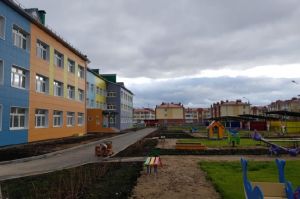 Рис. 3. ДОУ №18 (м-н Рождественский)  В 2020 году началось строительство пристройки к МБОУ «Гимназия № 36» на 350 мест (ул. Генерала Хлебникова, д. 32). В рамках реализации специальной подпрограммы «Информатизация образования» продолжилась:- реализация проекта «Универсальная карта школьника». «Электронные проходные» в турникетном варианте установлены в 48 из 49 школах города;- установка «электронных проходных» в учреждениях дополнительного образования. За отчетный период они были установлены в 2 зданиях: Центр« Притяжение», ДДЮТ. Это способствует повышению антитеррористической безопасности, а также внедрению системы учета посещаемости организаций.В рамках реализации мероприятий специальной подпрограммы «Создание современных условий обучения в муниципальных образовательных организациях»: в 2019 году была обустроена спортивная площадка на территории школы № 63  и завершен первый этап создания современных спортивных площадок на территории школ №№ 14, 28, 41. В 2020 году работы по созданию спортивных площадок в этих школах будут завершены. В летний период 2020 года  началось обустройство спортивных площадок на территориях 3-х 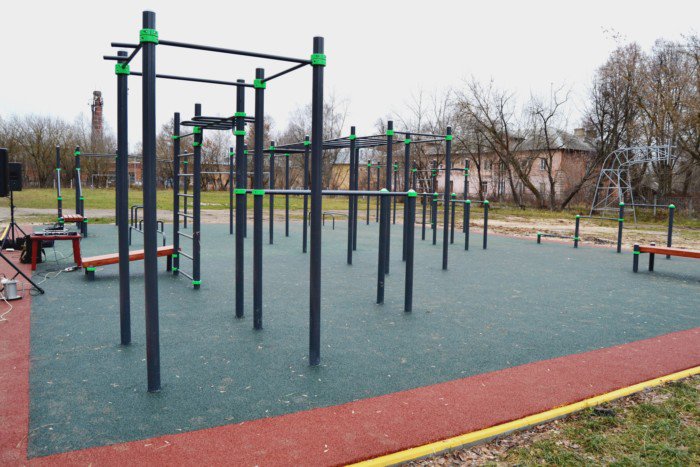 Рис. 4. Спортивная площадка на территории МБОУ «СШ №63»школ в рамках программы «Единая Россия - молодому поколению» (№56,58,42) и ремонт спортивных залов в 16 школах (53,18,61,5,62,1,22,14,37,9,23,7,54,33,35,44).  А также в рамках реализации муниципальной программы «Развитие физической культуры и спорта в городе Иванове»  началась подготовка спортивной  площадки на территории школы №9  для создания малых спортивных форм Всероссийского физкультурно-спортивного комплекса "Готов к труду и обороне".В рамках  реализации проекта «Универсальная карта школьника» и проекта «Ладошки» показатель «доля муниципальных общеобразовательных организаций, в которых реализован проект "Электронная столовая",  составил  38,8% (2018 год -    31,4%). 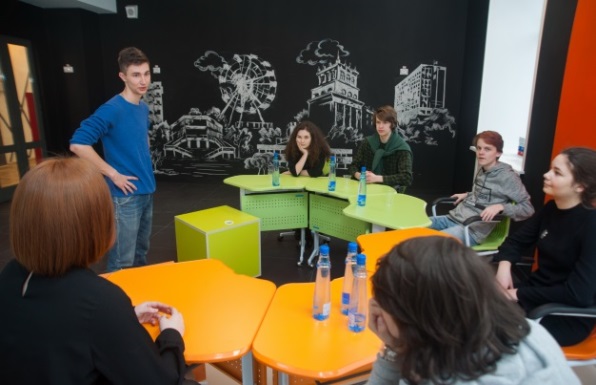   В 2019-2020 годах продолжалась работа по развитию системы дополнительного образования детей в рамках национального проекта «Образования»:   открыт  Центр  социальной активности детей и подростков  «Притяжение» вРис. 5. ЦСК «Притяжение»  здании бывшего ДК «Меланжист» (ул. 3-я Сосневская, д. 39).   Из городского бюджета на ремонт левого крыла здания  было выделено в 2019 году - 40,0 млн руб,   из регионального -28 млн. руб. В отремонтированном помещении  открыта  «Школа раннего развития», спортивный зал на 290 м2, Школа выходного дня. Открытие Центра позволило в 2019 году   увеличить число детей, занимающихся дополнительным образованием,  на 500 человек.   В 2020 году продолжался   ремонт правого крыла здания с целью создания зоны для медиакластера и развития различных форм социальной активности подростков и молодежи,  атриума. Общая сумма, выделенная на ремонт из бюджетов разного уровня, в 2020 году  составила 44,9 млн.руб.  (областные наказы – 1 млн. руб.), федеральные средства (грант -  0,6 млн. руб.) и средства городского бюджета (43,3 млн. руб.). В рамках Всероссийского проекта «Цифровая образовательная среда» Нацпроекта «Образование» в 2020 году началось создание Центра цифрового образования «IT куб» на базе Муниципального автономного учреждения дополнительного образования Центра технического творчества «Новация» (МАУ ДО ЦТТ «Новация»). В 2020 году   запланированы проектные и общестроительные работы. Всего  на создание Центра  будет из  бюджетов разных уровней направлено  13 млн 26619 руб.  А также планируется в 2020-2021 годах  внедрение целевой модели цифровой образовательной среды в общеобразовательных организациях.  На эти цели запланировано в 2020 году 101 млн.673 тыс.руб, в 2021 году- 9 млн 019 тыс.руб.В начале 2020 года состоялось открытие  городской психолого-медико-педагогической комиссия  в целях  своевременного выявления детей с особенностями в развитии и определении рекомендаций для организации  обучения и воспитания.   Комиссия сможет  оказывать помощь  одной тысяче  детей с ОВЗ ежегодно.Совершенствованию материально-технической базы и созданию современной среды в образовательных учреждениях способствовал городской конкурс «Образовательное учреждение будущего».  В 2019 году был выделен 1 млн руб  победителям конкурса:кабинет технологии «Технология будущего» (МБОУ «Лицей № 6»)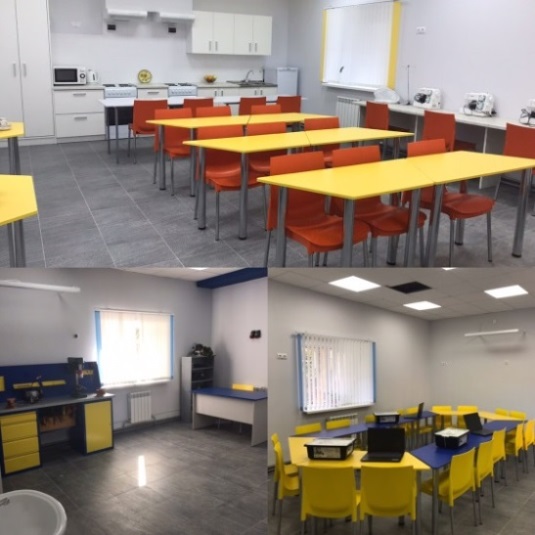 Рис. 6. МБОУ «Лицей № 6»«Мировая прогулка» - детское интерактивное туристическое агентство» (МБДОУ «Детский сад № 163»)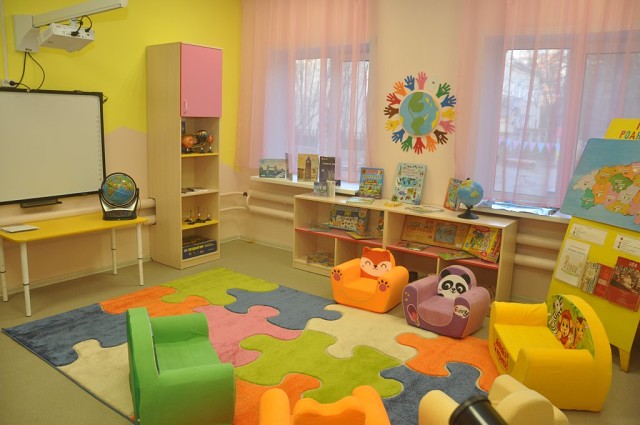 Рис. 7. МБДОУ «Детский сад № 163»Образовательное пространство коллективной работы «ДеТОЧКА»  (МБУ ДО «Центр развития детской одаренности»)В 2020 году победителями конкурса «Образовательное учреждение будущего» стали  ДОУ № 67  (350 тыс.руб), ЦПиР «Перспектива» ( 350,0 тыс. руб), ДОУ №182 (299,0 тыс.руб) .Данные мероприятия способствовалистабильности показателя  охвата горячим питанием  детей в общеобразовательных учреждениях   -85,0%    (2018 год- 85,0 % 2017 год – 86%). стабильному сохранению показателя  «Доля детей первой  и второй группы здоровья» в общеобразовательных учреждениях -  75,2 % (2018 год – 77,7%, 2017 год– 76,0 %).  Однако, несмотря на проделанную работу, сохраняются проблемы, требующие особого внимания: случаи детского травматизма в образовательных учреждениях (рис № 3): Рис 8. Доля случаев детского травматизма в ОУ,%увеличение  до 10,9 %  доли детей, занимающихся во 2-у смену в общеобразовательных учреждениях (2018 год – 9,4%, 2017  год – 9,0%)  в связи увеличением числа детей школьного возраста.В 2020-2021  годах планируется•	Создание  191 дополнительного места в дошкольных учреждениях, из них 161 место для детей от 2-х месяцев до 3-х лет за счет :		строительства пристройки к МБДОУ «Детский сад № 75»(ул. Павленко, д.28),  МБДОУ «Детский сад №152» (ул. Почтовое отделение 14, д.8), на 147  мест, их них для детей от 2-х месяцев до 3-х лет -117 мест;открытия 2-х групп (44 места) в дошкольном отделении при СШ № 65 ( ул. Шувандиной, д 84).•	Завершение строительства корпуса начальной школы гимназии № 36  на 350 мест;•	Проектирование новой школы в микрорайоне «Рождественский» на 350 мест; •	Строительство дошкольного образовательного учреждения на 240 мест ( ул 1-я Камвольная).•	Создание Центра цифрового образования «IT куб» на базе МАУ ДО ЦТТ «Новация».3.1.4. Современная информационная среда В короткий период российское образование прошло этапы компьютеризации, информатизации, и сегодня система образования перешла в период цифровизации,  одному из элементов цифровой экономики страны в целом. Федеральным проектом «Цифровая школа» Национального проекта «Образование» поставлена задача «создание к 2024 году во всех образовательных организациях всех уровней современной и безопасной цифровой образовательной среды, обеспечивающей высокое качество и доступность образования всех видов и уровней».Данный проект предполагает кардиальные изменения, в первую очередь, содержания образования, оснащение образовательных учреждений современной техникой и дальнейшую ее модернизацию.  В 2019 году продолжилась утилизация устаревшей компьютерной и оргтехники в образовательных организациях города. За отчетный период утилизировалась техника по заявкам 32 учреждений, всего было утилизировано 671 ед. устаревшего оборудования. В истекшем ученом году в рамках подпрограммы "Региональный проект "Цифровая образовательная среда"  муниципальной программы «Развитие образования города Иванова» началась поставка современной техники для развития  цифровой образовательной среды в  общеобразовательных учреждениях: (2020 год- 92% учр, 2021 год - 8% учр.). А также создание центра цифрового образования детей "IT-куб" как площадки для обучения и развития творчества детей и подростков в сфере современных информационных и телекоммуникационных технологий на базе ЦТТ « Новация»Без учета поступления новой техники незначительно снизились показатели « Число учащихся на 1 компьютер» и  « Количество учащихся на 1 ПК в учебно-воспитательном процессе» (рис.  9)Рис. 9.  Соотношение числа учащихся и числа компьютеров.Если рассчитать данные показатели от числа детей, обучающихся в 1 смену , то получим следующие результаты : «число учащихся на 1 ПК» -7,7 «число учащихся на 1 ПК, использующийся в учебном процессе» - 8,9  Количество ПК на 100 обучающихся  составило  в 2020 году  -12,1  (2019 – 12, 7)Руководителями образовательных организаций производится продуманная и эффективная расстановка компьютерной и мультимедийной техники: - 88,2% кабинетов оснащены АРМ педагога (87,9% - 2019 год), -86,9 %  АРМ имеют  выход в Интернет (2019 -85,8%),- 74,3%  кабинетов оборудованы мультимедийными комплексами (2019 год – 71% каб.)В 100% общеобразовательных учреждений скорость Интернет - соединений   составила 100 Мб/с.Таким образом, созданные условия  позволяют педагогу непосредственно на рабочем месте готовиться к занятиям, повышать уровень профессионального мастерства, участвовать в вебинарах, профессиональных Интернет-сообществах, заполнять оперативно электронный журнал т.е. способствовали повышению качества обазования.Методические мероприятия, которые проводились для педагогов города предполагали развитие компетентностей эффективного внедрения современных цифровых технологий в профессиональную деятельность. На сегодняшний день 100% педагогов школ активно используют ИКТ на уроках и во внеурочной деятельности (2019 год – 99,9%, 2018 год – 99,1%).88,3%  педагогов ДОУ применяют ИКТ с учетом требований СанПиН – (2019 год - 87,7%).Педагоги являются участниками различных профессиональных интернет-сообществ, где изучают опыт и  активно делятся авторскими ресурсами:59,7% педагогов школ (2019 – 55%, 2018 – 47,9%)51,6% педагогов ДОУ (2019 – 51,5%, 2018 – 43,3%)73,2% педагогов УДО % (2019 – 35,8%, 2018 – 28%) Новые вызовы времени ставят перед образованием новые задачи. Задачи на 2020-2021 учебный год-Внедрение во всех  образовательных учреждениях целевой модели цифровой образовательной среды-Использование  единой федеральной платформы информационно-сервисной платформы цифровой образовательной среды - Реализации образовательных программ, в том числе и с применением электронного обучения, дистанционных образовательных технологий.  -Обеспечение Интернет-соединениями и гарантированным интернет-трафиком  не менее 100Мб/с учреждений  дополнительного и дошкольного образования     3.1.5. Кадровый  ресурс3.1.5.1. Кадровое обеспечение  системы образования Важным фактором в  развитии системы образования  является кадровый ресурс . 	В 2019- 2020 учебном году в системе образования города Иванова доля педагогических работников  в возрасте  до 30 лет  составила     (рис. № 5)Рис. 10.  Доля педагогов до 30 лет в системе образования,  %Доля педагогов, имеющих первую и высшую квалификационные категории по всем видам и типам образовательных организаций в городе Иваново-  59,64%, что ниже этого же показателя в 2019 году (2019 год-60,2%, 2018 год - 60,6%) и ниже планового показателя в целевой программе «Развитие кадрового потенциала образования» (60,5%):в общеобразовательных учреждениях – 62,10% (2019 год -63,6 %2018 год – 63,5%; 2017 год – 65,1%)в учреждениях дополнительного образования –   50,95% (2019 год – 54,5%; 2018 год -58,2%, 2017 год – 58,0%)в дошкольных учреждениях – 2019 год – 59,01% (2019 год - 58,7%; 2018 год-  58,1 %,  2017 год – 56,8%)Задачи на 2020-2021 учебный год Реализация  муниципального проекта «Точка отсчета»  для подготовки резерва руководящих кадров ;Внедрение    проекта  ««PRO-движение»  по методической поддержке и сопровождению молодых педагогов города Иванова;3.1.5.2. Система повышения квалификации и представления педагогического опыта	Задачи Национального проекта «Образования» определяют перемены, затрагивающие всю систему образования, и ключевая роль в их реализации  принадлежит современному учителю.  Поэтому большое значение отводится повышению квалификации педагогических кадров. В 2019 году  прошли повышение квалификации :в школах- 1136 педагогов (42%)в ДОУ - 640  педагогов (28%)в УДО - 113 педагогов (23%)	Значительно расширилась география учреждений, на базе которых повышали свою квалификацию педагоги города (45 учреждений из Иванова, Москвы, Санкт-Петербурга, Казани, Перми, Смоленска, Сочи, Саранска, Новосибирска, Оренбурга, Калининграда, Петрозаводска). Многие  использовали возможность бесплатного обучения на курсах повышения квалификации в рамках грантовой поддержки (около 180 чел.), педагоги активно выбирали различные формы обучения, в том числе  с использованием дистанционных технологий. Таким образом, качественное повышение квалификации  повышает современные компетенции педагогов, придаёт уверенность в профессиональной деятельности,  и в итоге способствует повышению качества образования.Росту профессионального мастерства педагогов способствовало практико-ориентированное обучение в межкурсовой период через систему мероприятий, организованных методическим центром.  За прошедший год  прошли обучение  на базе МЦ :24,15% (654 чел) учителей (2018-2019 –учебный год -22,7% (625 чел); 2017-2018 учебный год - 27,78%  (619 чел.) ;39,68% (127чел) педагогов учреждений дополнительного образования           (2018-2019 учебный год -39,6% (196 чел), 2017-2018 учебный год - 24,5% (121 чел.);18,34% (412чел) педагогов дошкольного образования  (2018-2019 учебный год - 21,8% (515 чел); 2017-2018 учебный год -29% (714 чел.).	Решению задач федерального проекта  «Социальные лифты для каждого» и «Учитель будущего» способствовали  «профессиональные конкурсы, дающие гражданам возможности для профессионального и карьерного роста»: «Педагог года», «Педагогический дебют», «Стратегия успеха»;	Педагоги 7 школ (21 учитель из учреждений :№1, 28, 33, 56, 62, 64, 67) приняли участие в конкурсе «Учитель будущего», который  проходил впервые и реализовывался  в рамках федерального проекта «Социальные лифты для каждого» национального проекта «Образование». 2 школьных команды (64, 67)  вышли в финал конкурса всероссийского уровня.	«Внедрению в российских школах новых методов обучения и воспитания, современных образовательных технологий», как одному из основных направлений  Федеральной программы   «Современная школа», способствовало  развитие инновационных процессов в образовательных учреждениях.	В 2019-2020 учебном году из 195 муниципальных образовательных учреждений города в инновационную деятельность  включены 43,5 % (85 ОУ):	•	 55% общеобразовательных учреждений  (2018-2019 учебный год – 60,7%; 2017-2018 учебный год – 60,7%); •	 88,8% учреждений дополнительного образования  (2018-2019 учебный год 88,8% 2017-2018 учебный год – 77,7% ); •	36,7% дошкольных образовательных учреждений (2018-2019 учебный год – 30,8%; 2017-2018 учебный год – 29,6%).	31,76% (27 ОУ) образовательных организаций участвовали в реализации двух и более инноваций, в том числе в рамках одного направления инновационной деятельности. Все это позволило включить в инновационный процесс: на муниципальном уровне- 1088 педагогов, на региональном уровне -1406 педагогов, - на федеральном 89 педагогов. 	Представление инновационной практики осуществлялось на Форуме инноваций, открытых мероприятиях опорных площадок и лабораторий, публикациях педагогов.  (рис. № 10.11): Рис.№11  Представление опыта педагогами в очных выступлениях в 2019-2020 учебном году ,%Рис.12 Представление опыта работы педагогами в печатных изданиях в 2019-2020 учебном году,%													Задачи на 2020-2021 учебный год:Совершенствование  организации  работы муниципальных лабораторий и опорных площадок   с ориентацией на  ключевые направления   проекта «Образования» и получение значимых результатом для системы образования ;Обеспечение  опережающего обучения новым образовательным технологиям, внедрение различных форматов электронного образования; Создание муниципальной  системы дистанционного обучения педагогов «Реформатика»;Организация  муниципального Форума инноваций «Инновационный кластер города Иванова: новый формат партнерства для достижения национальных целей»;Включение опытных педагогов в  представление опыта лучших образовательных практик   и повышение квалификации Развитие системы  муниципальных  профессиональных конкурсов4. Управление качеством образования Управление образования Администрации города Иванова создавало условия для  улучшения качества образовательной деятельности и  повышения качества образовательных результатов  на всех уровнях и ступенях образовательного процесса.4.1. Анализ результатов  образовательной деятельности в системе  дошкольного   образования	В 2019 году  было открыто  172   дополнительных места в действующих ДОУ   для детей дошкольного возраста  ( ДОУ № 1- 20 мест, № 26 -22 места, №17-20 мест,№ 44-22 места, № 87- 66 мест, № 127-22 места ) ( рис №13)Проведенные мероприятия по созданию новых мест в дошкольных учреждениях   позволили:•	 удержать удельный вес численности воспитанников дошкольных образовательных организаций в возрасте от 3 до 7 лет, охваченных образовательными программами дошкольного образования, на уровне  100%;•	улучшить показатель «удельный вес численности воспитанников дошкольных образовательных организаций в возрасте от 1,5 до 3-х лет, охваченных образовательными программами дошкольного образования» увеличился  -  56,4% (2018 год – 53,1%; 2017 год -57,0%.);•	улучшить показатель  доли детей в возрасте 1 - 6 лет, стоящих на учете для определения в муниципальные дошкольные образовательные учреждения, в общей численности детей в возрасте 1 - 6 лет  - 20% (2018 год – 21,9 %; 2017 год-  15,8 %);•	улучшить показатель   «Доля детей в возрасте 1 - 6 лет, получающих дошкольную образовательную услугу и (или) услугу по их содержанию в муниципальных образовательных учреждениях, в общей численности детей в возрасте 1 - 6 лет» - 82,0 (2018 год  -80,6%; 2017 год – 81,2 %).Проблемы:остается недостаточной мощность сети муниципальных дошкольных учреждений для обеспечения государственных гарантий доступности дошкольного образования для детей раннего возраста (1,5-3 года);сохраняется проблема недостатка мест для детей в коррекционных дошкольных учреждениях .4.2. Анализ результатов  образовательной деятельности в системе  общего    образования	Главным направлением в работе образовательных учреждений является обеспечение доступности и повышение качества образования.	С целью выравнивания стартовых возможностей и повышения качества образовательных услуг, удовлетворения запросов школьников на предоставление образовательных услуг широко использовались возможности действующей образовательной сети:92%  детей (2018-2019 учебный год -  83,5 %, 2017-2018 учебный год-75,1%) обучались по федеральным государственным образовательным стандартам;в 6 пилотных школах федеральный государственный стандарт внедрялся на уровне среднего общего образования ( классы в школах № 21, 22, 33, 36, 61, 66);65,6 % обучающихся 3 ступени обучения общеобразовательных учреждений получали образование по профильным программам и программам углубленного изучения отдельных предметов (2018-2019 учебный год- 61,2%,2017-2018 учебный год – 60,8%);внедрялось инклюзивное образование в школе № 64 для детей с синдромом Дауна (4 чел.);в 32 общеобразовательных учреждениях 116 детей с ограниченными  возможностями здоровья обучались по адаптированным программам;0,9% (382чел.) детей – инвалидов и детей с ограниченным с ограниченными возможностями здоровья обучалось в общеобразовательных учреждениях (2018 год- 0,9 (342 чел.), 2017 год – 0,8% (296 чел.); 100% общеобразовательных учреждений (2019 -96%, 2018 – 94%; 2017 – 94%) оказывали платные образовательные услуги по дополнительным общеобразовательным программам.100% общеобразовательных учреждений (2019 – 96%; 2018 – 94%) оказывали платные образовательные услуги по дополнительным общеобразовательным программам.	Одним из показателей качества образования являются результаты освоения образовательных программ, учебные достижения школьников.	Средний показатель качества знаний по итогам 2019-2020 учебного года по городу  значительно вырос  составил 56% (2018-2019  учебный год -  50,8%, 2017-2018 учебный год – 51%, 2016-2017 учебный год – 51%). Повышение качества  отмечено на всех уровнях обучения: на первом – с 63,6 до 69,6%, на втором- с  42,5% до 47,0%, на третьем – с  47,9% до 57,1%.	Показателем качества обучения являются результаты Всероссийских проверочных работ (далее – ВПР), которые проводятся в школах города  с 2015 года  в присутствии независимых общественных наблюдателей   с использованием единых вариантов заданий для всей Российской Федерации, разрабатываемых на федеральном уровне в соответствии с Федеральным государственным стандартом. В 2020 году в соответствии с приказами Рособнадзора   в целях обеспечения  безопасных условий обучения и воспитания обучающихся ВПР были проведены только в 10 и 11 классах в рамках апробации по отдельным предметам по  выбору образовательного учреждения. ВПР в других классах перенесены на сентябрь 2020 года. 	Наиболее активное участие в апробации ВПР в 10 и 11 классах приняли школы №1,2,3,4,5,6,7,8,9,11,14,17,18,19,20,22,23,24,26,28,29,32,35,36,39,41,43,44,50,53,54,56,58,61,62,63,64,66,67,68, Православная школа Феодоровской иконы Божией Матери.	 Качество знаний по географии в 10-х классах составило :  на «4» 52,63% , на «5» - 15,79%,  «2» - 0%. Понизили свои результаты 28,95% учащихся , подтвердили -68,42%, повысили  - 2,63% учащихся школ города.В целом результаты ВПР по предметам представлены в таблице №6Результаты ВПР по  выбранным предметам в 11 классах      Таблица 6По итогам 2019-2020 учебного годааттестаты особого образца и медали «За особые успехи в учении» получили 10,76 (203 чел) выпускников 11-х классов (2018-2019 учебный год – 186 чел. (9,9%), 2017-2018 учебный год – 168чел (9,6%).аттестаты особого образца получили 6,5% (238 чел.)  выпускника 9-х классов (2018-2019 учебный год – 208 чел.  (5,6%), 2017-2018 учебный год – 5,8% (194 чел);уменьшилась до 0,1 % доля обучающихся 9-х классов, не допущенных до государственной итоговой аттестации и оставленных на второй год обучения   (2018-2019 учебный год – 0,7%, 2017-2018 учебный год – 1,1%);сократилась доля обучающихся, условно переведенных в следующий класс, до 0,12% (2018-2019 учебный год 0,82%; 2017-2018 учебный год – 0,92%) при одновременном уменьшении в этой  группе доли детей, которые не успевают по двум и более предметам – 99,61% (2017-2018 - 59,9% ; 2018-2019 учебный год – 79,3%).   	снизилась  доля обучающихся, оставленных на повторное обучение в 4-х классах до 0,53% (2017- 2018 учебный год – 0,66%, 2016-2017 учебный год - 0,32%).100% выпускников освоили стандарт среднего полного общего образования и получили аттестат (2017-2018 учебный год – 0,46%; 2018-2019 учебный год – 0,42%).	Единый государственный экзамен выпускников 11-х классов в 2019-2020 учебном году был проведен в качестве вступительных испытаний при приеме на обучение по программам бакалавриата и программам специалитета и показал следующие положительные результаты:22% результатов (414 результатов) по  итогам всех сданных экзаменов относятся к категории высоко балльных: 91 тестовый балл и выше (2017-2018 учебный год – 4,9%; 2018- 2019 учебный год – 5,9%). 32 выпускника  из 16  общеобразовательных учреждений получили на экзаменах по 7 предметам в форме ЕГЭ 32 результата  по 100 тестовых баллов: ( табл .7)По остальным предметам  максимальные  баллы получили выпускники следующих школ : обществознание- 99 баллов  (школа №5, лицей №21, №22, , гимназия №36, №44); английский язык – 98 баллов ( гимназии №30);информатика и ИКТ – 96 баллов ( лицей №33, школа №1);география – 96 баллов ( лицей №21); история  - 98 баллов («Гармония»); физика – 99 баллов (школа №56, лицей №21); химия – 95 баллов (гимназия № 30);литература – 97 баллов ( школа № 1);математика - 99 баллов ( лицей №33).   Доля  сданных экзаменов (в совокупности), результаты которых свыше 80 баллов, возросла  с 19,0%  до 33,52%. 	Повысился до 63,94 средний тестовый балл по совокупности всех сданных экзаменов (2017-2018 учебный год – 62,9; 2018-2019 учебный год – 63,6). Наиболее высокие показатели (более чем на 3 балла к среднегородскому показателю) по совокупности всех предметов получили  выпускники следующих учреждений:   лицей №33 – 79,2; лицей №21 – 76,2; гимназия №30 – 75,5; лицей №67 – 74,6; Гармония – 74,0; гимназия №32 – 71,6%; лицей №22 – 71,1;  гимназия №3 – 69,6; школа №4 – 69,0; школа №1 – 67,7, гимназия №23 – 66,8; школа №56 – 66,6. 	Увеличилось с 2,6 % до 17,4 %  (в совокупности по всем предметам) доля экзаменов, по результатам которых выпускники не преодолели минимальную шкалу баллов.	В целом, результаты выпускников 11-х классов по итогам ЕГЭ представлены в таблице № 8.Результаты ЕГЭ выпускников 11-х классов по городу Иваново                        в 2019-2020            учебном году                                                                 												Таблица №8Однако результаты обучения выпускников на 3 ступени и  итоги  ЕГЭ выявили следующие недостатки:по сравнению с результатами 2018 - 2019 учебного года:снизился средний тестовый балл  по 8-ми предметам: информатике и ИКТ, математике, физике, химии, биологии, иностранным языкам, литературе и истории.Задачи на 2020-2021 учебный год:Повышение качества обучения и образовательных результатов школьников: участие  общеобразовательных  учреждений в оценочных процедурах, международных  сопоставительных исследованиях качества образования (PISA, TIMSS, PIRLS),  Всероссийских проверочных работах (ВПР);участие в ежегодном мониторинге по оценке качества измерений в освоении обучающимися образовательных программ;Организация эффективного внутришкольного  мониторинга оценки качества образованияОсвоение ФГОС СОО           Апробация индивидуальных учебных планов  обучения обучающихся 5-11 классов, в том числе в сетевой форме  или с учетом реализации проекта «Билет в будущее»Продолжение  практики проведения практических консультаций учителями-практиками, дающими высокие результаты на экзаменах, с учителями предметниками, ответственными за подготовку выпускников 9, 11-х классов к итоговой аттестации.4.3. Анализ результатов  образовательной деятельности в системе дополнительного образования Развитие системы дополнительного образования детей является приоритетным направлением государственной образовательной политики в Российской Федерации, закрепляющим в национальном проекте «Образование» ключевую цель воспитания «…гармонично развитой и социально ответственной личности на основе духовно-нравственных ценностей народов Российской Федерации, исторических и национально-культурных традиций». В решении этой цели важная роль отводится системе дополнительного образования детей. В городе Иванове работает 6 организаций дополнительного образования в области спорта, 8 организаций в сфере культуры и искусства и 9 многопрофильных учреждений дополнительного образования, подведомственных управлению образования Администрации города Иванова.Охват детей программами дополнительного образования  составил на начало 2020  года - 131,9 %; в учреждениях дополнительного образования, подведомственных управлению образованию, увеличился до 90,3 %  (2019 год -90,2%; 2018 год -87,4 %; 2017 год – 86,0%).Охват детей  программами дополнительного образования  различной  направленности в 2020 году выглядит следующим образом   (рис. 14):  Рис. 14. Занятость детей в УДО по направленностям, %. 	В частности, увеличился охват детей следующими направлениями:	 6,7% - техническое творчество (2018 год – 6,3%; 2017 год – 4,6%)	9,5%-  физкультурно-спортивное (2018 год -9,3%; 2017 год-8,8%);	19,3% -естественнонаучное ( 2018 год – 16,4%, 2017 год – 26,8%).            1,5 % детей с ограниченными возможностями здоровья и детей –инвалидов  (от общего числа занятых в системе дополнительного образования) получали образование по дополнительным развивающим образовательным программам в учреждениях дополнительного образования (2018-2019 учеб год -1,6 %; 2017-2018 учеб год -1,7%; 2016-2017 учебный год – 1,8%).	 Платные образовательные услуги в системе дополнительного образования  предоставлялись – 21,9 % детей (2018-2019 учебный год – 20,7%; 2017-2018 учебный год -  32,6%).В связи с введением режима повышенной готовности на территории Ивановской области в 2020 году 50% дополнительных общеразвивающих программ были  реализованы  учреждениями  дополнительного образования  с применением дистанционных технологий. Данная форма работы оказалась результативной и возможной при организации учебно-воспитательного процесса.На уровне города Иванова эффективно  реализуется образовательная модель организации поддержки одаренных детей на основе  кластерного характера: ЦРДО - опорная площадка областного центра дополнительного образования, выстраивающего работу по модели образовательного центра Сириус, координатор  работа с  академически одаренными детьми, площадка  для проведения 10 олимпиад, включенных в «Перечень  олимпиад и иных интеллектуальных и (или) творческих конкурсов..» ; ДЮЦ №1 –координатор социального, волонтерского  и медиа направления, ЦВР №2 - организатор экологического направления и туристско-краеведческой работы, ДДТ №3 – ресурсный центр патриотического воспитания; ЦДТ №4- центр  естественнонаучного направления и событийного туризма, профилактического направления; Дворец творчества - куратор художественного направления и развития  шахматного движения, ЦТТ «Новация» – ресурсный центр для опорных площадок по робототехнике в школах,  площадка  по развитию  технического творчества, ЦПР «Перспектива» – организатор  психолого-педагогического сопровождения и профориентационной работы, «Танцы+»- центр развития в городе хореографического движения. Данные виды деятельности   нужно рассматривать как приоритетные,  позволяющие объединить сетевыми программами до 70%  общеобразовательных организаций к концу 2020 года в соответствии с федеральным проектом « Успех каждого ребенка».	 Активно развивалась система дополнительного образования на  базе  общеобразовательных учреждений. 80,7% детей участвовали в реализации дополнительных общеразвивающих программ за счёт региональной субвенции (2018-2019 учебный год -54,8%; 2017-2018 учебный год – 66,3%). Работа в школах была организована по следующим направлениям  (рис №15)Рис.15. Реализация  дополнительных общеразвивающих программ на базе общеобразовательных учреждений, %4.4. Анализ результатов обучающихся по  приоритетным направлениям воспитательной работыВ городе сложилась целостная система воспитательной работы с детьми, основанная на   проектной и конкурсной деятельности в соответствии с  задачами национального проекта «Образования», по направлениям: интеллектуальное, социальное, спортивно-оздоровительное, творческое, военно-патриотическое.4.4.1 Интеллектуальное и творческое направлениеОбеспечены массовость и непрерывность участия детей в олимпиадном движении, участниками которого являются школьники с 1 по 11 класс.Главным эффектом можно считать стабильно высокий охват школьников конкурсным, олимпиадным движением. В 2019-2020 учебном году школьники города приняли участие в 31 перечневом мероприятии, включенном в «Перечень  олимпиад и иных интеллектуальных и (или) творческих конкурсов, мероприятий, направленных на развитие интеллектуальных и творческих способностей, способностей к занятиям физической культурой и спортом, интереса к научной (научно-исследовательской), инженерно-технической, изобретательской, творческой, физкультурно-спортивной деятельности, а также на пропаганду научных знаний, творческих и спортивных достижений». Самым массовым является  Всероссийская олимпиада школьников, в ней  в 2019-2020 учебном году приняли участие:  в муниципальном этапе – 19,4 % школьников 7-11 классов (2018-2019 учебный год -18,5%%; 2017-2018 учебный год- 24,1%; 2016-2017 учебный год-23,2%), из них 23,3% стали победителями и призерами муниципального этапа (2018-2019 учебный год – 26,9%; 2017-2018 учебный год – 27,6%; 2016-2017 учебный год  -27,0% от числа участников);в региональном этапе – 5,5% учащихся 9-11 классов из числа победителей и призеров муниципального этапа (2018-2019 учебный год – 51,4%; 2017-2018 учебный год - – 43,7%; 2016-2017 учебный год – 49,0% ), из них стали победителями – 33,8 % (2018-2019 учебный год -29,4%;2017-2018 учебный год-35,3%, 2016-2017 учебный год – 30,0%).Результаты этого учебного года не являются показательными, т.к. эпидемиологическая обстановка в стране не позволила организовать олимпиады в полном количестве и на всех уровнях.Рис. 16. Участие и победы школьников во всероссийской олимпиаде школьников , %В олимпиаде участвовали 100% общеобразовательных учреждения города Иванова, растет количество ребят, принимающих участие за класс выше по отношению к тому, в котором учатся (особенно по   информатике -12 человек, иностранному языку-3чел.). Всего таких обучающихся в 2019-2020 учебном году было 40 человек (школы №№ 33- 26 участников, 21 лицей -8 участников, Гармония – 3 участника,  по одному участнику лицей 67, школы 5 и 7).  Самый младший  участник – второклассник МАОУ лицей № 21, который выступал за 5 класс. Это свидетельствует о том, что  созданные условия  позволяют талантливым детям приобретать новые знания и выстраивать индивидуальный маршрут развития. Проводился мониторинг не только результатов олимпиад, но и качества организации участия учреждений  в ВсОШ . 32 учреждения (Таблица 9)занимают 10 первых позиций рейтинга всероссийской олимпиады, это говорит о системной и качественной работе не только самих участников, родителей,  но и педагогов, администрации школ.Качество организации участия учреждений  во ВсОШ   Таблица 9Однако, из  29 учреждений, реализующих  профильное обучение на 3 ступени,  в 30 % учреждений нет ни одного призера или победителя по профильным предметам на муниципальном уровне.Соотношение качества олимпиадного движения (количество профильных   предметов, по которым  есть призеры и победители)  к количеству  предметов, углубленно углубленным в рамках профиля обучения)  представлено следующей таблицей: Таблица 10Качество олимпиадного движения учащихся  школ с углубленным изучением предметовТурнир «Смешариков» - это олимпиада дошкольников и  учащихся начальной школы, которая  в этом учебном году проходила по 9  предметам и 2 направлениям (метапредметная олимпиада для учащихся 1 класса, и олимпиада «5+» для дошкольников). Организация олимпиады все более приближается  к Порядку проведения Всероссийской олимпиады школьников и способствует преемственности в подготовке талантливых детей. Всего в турнире приняло участие 11,55 % обучающихся 1-4 классов (в 2018-2019 6,6%) .  Десятку лидеров (по представительству и количеству победителей и призеров ) составили следующие учреждения: школы № 21, 33, 30, 3, 67, 4, 35, 26, 6, 5,7 .В городе сложились благоприятные условия для эффективной реализации общеразвивающих программ художественной направленности.  Педагогами  Дворца творчества были организованы и проведены 2 городские выставки-конкурса рисунков,  муниципальные этапы областных фестивалей детского творчества, конкурс исполнителей на народных инструментах «Юный музыкант». Все конкурсы стали очередной ступенькой в развитии способностей и одарённостей детей  и подростков, Мероприятия  были посвящены празднованию 75-й годовщины Победы в Великой Отечественной войне и направлены на  воспитание духовно-нравственных качеств подрастающего поколения,  уважение к родному краю, к Родине. Традиционно проходят  городские и межрегиональные, всероссийские  конкурсы и фестивали художественной направленности, организатором которых выступает Центр развития творчества детей и  юношества « Танцы+»: 	Конкурс детских балетмейстерских работ «Идея», Открытый городской конкурс-фестиваль хореографических коллективов "Первые ПА", Открытый городской/межрегиональный конкурс-фестиваль хореографического искусства "Танцевальный проспект", Всероссийский конкурс –фестиваль хореографических коллективов «Ветви». Каждый творческий конкурс не только  развивает  творческие способности и креативное мышление, но и способствует ранней профессиональной ориентации обучающихся .Участие в творческой и интеллектуальной конкурсной деятельности позволили детям предъявить внеучебные достижения и  побеждать в конкурсах различных уровней: (рис.18, 19)Рис. 18. Победы детей в муниципальных конкурсах, %Рис.19. Победы детей в региональных конкурсах, %По итогам мероприятий 20 обучающихся отмечены муниципальными премиями для талантливых детей. 	Почетное звание  «Образцовый»  имеют 36 творческих коллектива (2018-2019 учебный год -32; 2017-2018 учебный год  -33; 2016-2017 учебный год -31).Задачи на 2020-2021 учебный год Расширение перечня олимпиад, организуемых Центром развития детской одаренности на территории города Иванова, дающих право для льготного поступления в ВУЗы страны; Организация взаимодействия с вузами, сузами по  реализации  дополнительных общеобразовательных  программ интеллектуальной  и творческой направленности;Реализация   образовательного проекта  «Яндекс.Лицей» по обучению школьников программированию (ЦДРО на 60 бюджетных мест) 4.4.2. Патриотическое и духовно-нравственное направление	Задачи на 2020-2021 учебный год: - Реализация проекта «Музейный час» ( ЦДТ №4) ;- Организация образовательных проектов к 150 –летию города Иванова  ( ДДТ №3)-Реализация сетевого проекта с музеем ГУЛАГа «Видеоантропология – история Иваново в лицах» ( ДЮЦ №1),- Распространение эффективных практик, направленных на укрепление межнационального и межконфессионального согласия и патриотическое воспитание молодежи. 4.4.3. Научно-техническое  и туристско-экологическое направление 	Задача по научно-техническое просвещению школьников через изучение и практическое применение наукоёмких цифровых технологий, поляризации научно-технического творчества, исследовательской и изобретательской деятельности решалась центром МАУ ДО ЦТТ «Новация». Им был разработан план городских мероприятий,  включающий  в себя хакатоны, олимпиады, фестивали технической направленности для школьников города . Центр компетенций «TechnoHUB», открытый на базе  Новации позволил   любому школьнику в возрасте от 12 лет посетить мастер-класс по направлению технического творчества, открытые лекции или обратиться за помощью в реализации своего проекта и  подготовиться к участию в городской олимпиаде «BasicSkills». Благодаря совместной работе с центром «Перспектива» удалось открыть 9 дополнительных компетенций, среди них: лазерные технологии, фрезерные работы с ЧПУ, web-дизайн, разработка Vr/Ar, разработка мобильных приложений, эксплуатация беспилотных авиационных систем.	На базе мобильных детских технопарков «Кванториум» в 2019-2020 учебном году был продолжен проект «Инженерный класс» совместно 6 –ю школами города: №№ 7,11,66, 21,22,33.  Ученики в дополнении к урокам технологии, работали над командными проектами в рамках образовательной программы «Инженерный класс»  по направлениям: промдизайн, робо, информационные технологии, хайтек, дополненная и виртуальная реальность.	В декабре 2019 года в Ивановской области прошел первый КАМПУС Молодежных инноваций. В рамках этого проекта удалось организовать выездную программу для 160 школьников в течении 12 дней. Смена включала 2 трека  «Умный город» и «Технологическое предпринимательство». Партнёрами кампуса стали крупные технологичные компании ивановского региона: Мегафон, Нейрософт, Akvelon, Involta, IT-Studio, mail.group, illuminato, «Нейрософт», РИАТ, «А-Гриф».	По итогам 2019-2020 учебного года в мероприятиях технической направленности активнее всего принимали участие следующие образовательные учреждения: №1,3,4,6,7,11,14,18,20,21,22,32,33,43,50,56,58,63,66,67. 	Одной из задач эколого-биологических мероприятий, проводимых ЦВР № 2, являлось развитие проектной и учебно-исследовательской деятельности школьников города. Для решения поставленной задачи был реализован годовой эколого-просветительский проект «Юный орнитолог», организованный в формате профильной школы. Заключительным этапом проекта стало проведение орнитологической конференции школьников и защита ими  учебно-исследовательских работ, выполненных в результате сотрудничества со специалистами-орнитологами. Участие в проекте приняли учащиеся 8 образовательных учреждений города.  Наиболее активными участниками были учащиеся МБУ ДО ЦВР № 2, МБОУ «СШ № 50» и МБОУ «СШ № 5».	Большая работа по пропаганде естественнонаучных знаний  проводилась сотрудниками  школы-музея «Литос-КЛИО»  ЦВР №4. В  связи с введением в школах уроков астрономии востребованы семинары  и занятия для детей по астрономической тематике. 	Туристско –экологическое направление  развивалось за счет участия учреждений в проекте  «ШТУРМ ( организатор ЦВР №2), который рассчитан  на обучающихся двух уровней: 5-6 и 7-8 классов. Среди образовательных учреждений г.Иваново по данному направлению активно себя показали следующие учреждения: СШ № 20, Гимназия 32, СШ № 63, СШ № 68, «Высота» МБУ ДО ДДТ № 3, Лицей 22, СШ 26, морские кадеты.  Проект стал   удачной формой возрождения и развития массового детского туризма.	Задачи на 2020-2021 учебный год:- Открытие  6 новых направлений  в Центре цифрового образования  «IT-cube»  - Продолжена работа центра компетенций «TechnoHUB» -Организация годовой очно-заочной ЭКОШКОЛЫ для учащихся 5-8 классов.- Реализация сетевой программы ЦВР №2- Ивановский государственный университет, Ботанический сад ИвГУ- общеобразовательные школы-Расширение  программы «ШТУРМ» туристско-краеведческой направленности;- Реализация   научно- музейных квестов в рамках предметов естественнонаучной направленности .4.4.4 Спортивно-оздоровительное направлениеАктуальная задача сохранения и укрепления здоровья детей  реализовывалась через мероприятия  по здоровьесбережению  и формированию здорового образа жизни в соответствии с планом мероприятий по формированию здорового образа жизни среди населения города Иванова на 2019-2021 годы, планом работы  управления образования и планами работы учреждений. 	В общеобразовательных учреждениях:В 2019-2020 учебном году в городской спартакиаде школьников приняли участия все школы (100%). 1-ое место по итогам городской спартакиады школьников занял МБОУ «Лицей № 22», 2-е место - МБОУ «Средняя школа № 4», 3-е место - МБОУ «Гимназия № 23».98,72 % (40994 чел.) обучающихся общеобразовательных организаций приняли участие в школьном этапе Президентских состязаний;91,27% (20961 чел.) обучающихся от числа 5-11х классов в общеобразовательных организациях - в школьном этапе Президентских спортивных игр. 	По результатам тестирования в региональном этапе Президентских состязаний команда города Иванова заняла по спортивному многоборью   7-е место (МБОУ «Гимназия №3)	По результатам тестирования в региональном этапе по легкоатлетическому многоборью  Президентских спортивных игр  3-е место (МБОУ «Лицей №22).Продолжена работа по внедрению  программы внеурочной деятельности по спортивно-оздоровительному направлению «Физкультура без ограничений» общеобразовательных учреждениях  (МБОУ №№ 30, 32, 33).В сентябре 2019 года во всех общеобразовательных учреждениях была организована семейная физкультурно-оздоровительная  акция «Быть здоровым – здорово! (сентябрь) – приняло участие  34440 школьников, антинаркотический месячник (ноябрь, март) – в каждом мероприятии приняло участие   свыше 25000  школьников,   акция «Красная линия», направленная на профилактику ВИЧ-инфекции (ноябрь, март) - приняло участие свыше 500 школьников.В каникулярный период для обеспечения занятости и полноценного отдыха и досуга школьников были организованы мероприятия в рамках межведомственного плана вариативных форм занятости «Активные каникулы». В период осенних каникул в мероприятиях проекта «Активные каникулы» на базе учреждений дополнительного образования приняли участие 1221 детей и подростков, в зимние каникулы 461 ребенок.В связи с введением режима повышенной готовности и ограничений в период весенних каникул организация мероприятий в рамках проекта «Активные каникулы» была отменена, в период летних каникул мероприятия в рамках проекта были организованы в режиме онлайн. Проект доказал свою востребованность и актуальность. Только за июнь 2020 года в онлайн мероприятиях, организованных учреждениями дополнительного образования приняло участие 2000 обучающихся.В связи с режимом ограничений работа лагерей  дневного пребывания на базе 49 школ (все  школы) в июне 2020 года была организована в дистанционном формате. Общий охват детей отдыхом в лагерях с дневным пребыванием составил  3970 чел. (2019 год – 5574 чел.). Питание в лагерях дневного пребывания предоставлялось в виде выдачи продуктовых наборов.Для финансирования организации работы лагерей с дневным пребыванием  использованы средства городского бюджета – 3473,86 тыс. руб. (2019 год - 5629,43 тыс. руб.), субсидии из областного бюджета – 5696,84 тыс. руб. (2019 год - 7553,7 тыс. руб.) Общий объем финансирования   9170,7 тыс. руб.  Задачи на 2020-2021 учебный год:Повышение эффективности взаимодействия школ, управления образования и Комитета молодежной политики, физической культуры и спорта по вопросу организации  участия обучающихся школ в спортивных массовых мероприятиях, в том числе, организации сдачи норм ГТО;Расширение спектра здоровьесберегающих мероприятий для школьников, в том числе, с привлечением к участию родителей.Сохранение и увеличение количества детей, охваченных отдыхом в лагерях дневного пребывания и лагерях труда и отдыха, увеличение количества  лагерей, реализующих актуальные тематические программы летнего отдыха;- Усиление работы по вовлечению детей и подростков в вариативные формы досуга в каникулярный период,  рост количества участников проектов «Активные каникулы».4.4.5. Социальное – педагогическое направлениеВ текущем учебном году социально - педагогическое  направление было представлено работой объединений социальной направленности в учреждениях дополнительного образования, сетевыми проектами и городскими мероприятиями.На базе ЦПР «Перспектива» была реализован  городской  профориентационный  проект «Перспективное  поколение 37», цель которого   создание  условий  для  непрерывного  сопровождения  профессионального  самоопределения   обучающихся на  всех этапах образовательного  маршрута.  Проект включал в себя  участие различных профориентационных меропрятиях:       -	интерактивная игровая площадка «Мастерград» для учащихся  8-11 лет  (посетили 1776 обучающихся из школ и УДО №№ 1,3,6,21,24,26,2, 8,31,32,33,35,3,6,41,50,53,61,6,3,64,66, 67, ЦВР№2.) ;-городской конкурс агитбригад «Есть такая профессия» для подростков 12-14 лет (Кол-во участников - 19 команд образовательных учреждений города №1,5,7,8,11,17,24,31,36,41,50, 56,63, ЦВР№2).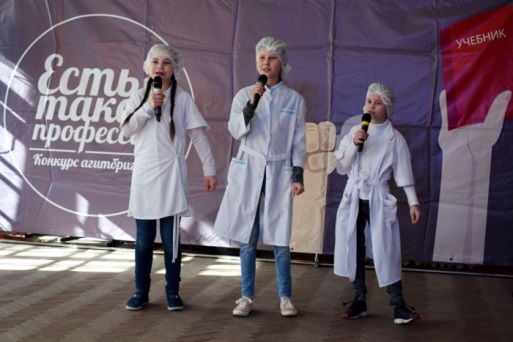 -городской исследовательский проект «Разведка» для  подростков 12-14 лет (участники- Рис.22. городской конкурс агитбригад «Есть такая профессия» Команды школ                          №1,3,5,7,11,15,19,22,24,26,28,29,31,32,35,36,37,43,50,54,55,56,58,61,63,66,67,                                                                                                                    ЦВР №2, ЦПР«Перспектива»;-	городской конкурс ведущих «Абсолютный бренд»   (участники –  представители  школ : МБОУ "СШ№18",  МБОУ "СШ№41",   МБОУ "СШ№66",     МБУ ДО ЦПР "Перспектива".)-	«BasicSkills» олимпиада рабочих рук - соревнования проводились по 27 компетенциям (из них 5 в двух возрастных категориях): участие приняли 506 участников из 64 образовательных учреждений города и области;-	Ярмарка образовательных услуг (информационные встречи с учащимися и сотрудниками центра занятости, представителям СПО) - 1200 человек в школах № 14,36,41,58,31, 42,44,49, ЦПР «Перспектива» + экскурсии в СПО – 1280 обучающихся. -	«Азбука профессионального выбора», «Твой выбор» (курсы занятий по снятию проблем различного вида трудностей, которые могут испытывать обучающиеся этапе профессионального самоопределения, а также подготовки обучающихся осознанному выбору профессиональной деятельности) - 521обучающихся шк. № 8,41,50,58.-	Промышленный туризм (экскурсии на предприятия города – знакомство школьников города с промышленным сектором нашего региона) – 275 обучающихся образовательных организаций посетили предприятия города. Участие школ в профориентационных проектах  в 2019-2020 учебном году Таблица 12Анализ участия детей разных возрастных групп в профориентационных проектах выглядит следующим образом: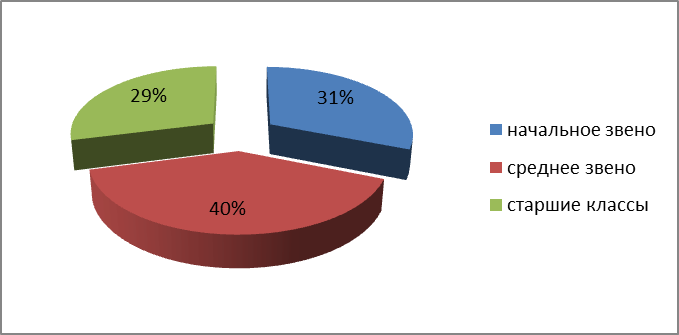 Рис.23. Участие детей в профориентационных проектах, %В целом, в прошедшем учебном году по сравнению с 2016 годом  увеличилась    численность участников и расширился  круг  социальных партнеров   проектов (Табл №  13)Количественные изменения участников профориентационных проектов Таблица 13Формированию социальных установок активной гражданской позиции, развитию добровольческих инициатив, а также    выполнению одному из основных показателей НПО «Социальная активность» способствовала работа по развитию  медиа-пространства, лидерства, волонтерства и молодежного парламентаризма.Координатором  развития школьного самоуправления и воспитание лидеров  является Ивановская городская ученическая Дума ( ИГУД)Развитию медиа направления способствовала работа по участию школьников в  проекте "Медиа четверг", организатором которого выступил ДЮЦ №1, участниками-  36 объединений  ( 590 детей ) школьных СМИ (школьные газеты и видеостудии):  ЦРДО, ДДТ №3, ЦВР №2, ДЮЦ №1, «Перспектива», Школы № 1,3,5,6,11,15,18,19,20,21,22,23,29,32,33,35,36,37,44,50,53,54,56,62,64,65,66,67,68.  Медиа кластером Центра социальных компетенций "Притяжение" на 2020-2021 учебный год запланированы мероприятия по реализации мер, направленных на консолидацию медиа-центров образовательных организаций в информационно-образовательном кластере и сопровождение их деятельности специалистами медиа-направления, а также привлечение в качестве наставников действующих корреспондентов телекомпаний, пишущих журналистов, ведущих радио-программ, практикующих специалистов SMM-сферы.Важное значение в развитии социальной активности принадлежит  деятельности школьных волонтерских отрядов, которые функционируют  в 36 учреждениях, из них  18 отрядов  (СШ №1,3,4,5,6,14, 18,22.32,37,36,42,50,53,61,62,66,667) вошли в  Федеральную организацию  Ассоциации волонтерских центров  и участвовали в реализации  проекта «Лига добровольческих отрядов», направленного на формирование волонтерских отрядов в образовательных организаций. Более 4 тыс  членов волонтерских отрядов  работают в составе Ивановской областной детской общественно организации содействия развитию детей «Союз детских организаций и объединений.  В рамках городского проекта «Добрая среда»  работала  городская площадка развития добровольчества, выросшая  в большую городскую программу обучения волонтеров, создания школьных добровольческих отрядов и их тьюторского сопровождения. Итогом программы в следующем учебном году станет Конгресс добродетелей центрального федерального округа с участием школьных добровольцев из 10 субъектов РФ. Самыми популярными направлениями работы волонтерских отрядов являются: экология,  помощь пожилым, помощь детям. Школьники  принимали участие в социальных акциях: « Весенняя неделя добра», «Сердцу родные лица» (оказание помощи педагогам-ветеранам), «Дорога памяти», «Голубь мира». Волонтерский отряд «Ласточки» МБОУ СШ №1  вошел в 20 лучших в номинации   «Базовый уровень»  федерального проекта «Лига добровольческих отрядов».В региональном конкурсе «Доброволец земли Ивановской» и Всероссийском конкурсе «Доброволец России—2020» в категории 14-18 лет приняли участие отряды школ №5,  6, 15,18.Проект МБОУ СШ №56 "Мы дружбою нашей сильны..." был включен в сборник лучших практик добровольческих организаций в реализации международных волонтерских программ на территории Российской Федерации.Задачи на 2020-2021 учебный год:Развитие  информационно-образовательного кластера «ПритяжениеМедиа» (Центр социальной активности детей и подростков  «Притяжение» ДЮЦ №1)Развитие   волонтерской деятельности не менее чем в 80%  общеобразовательных организацийПроведение Форума  профессиональной  навигации для  школьников  старших классов « Перспективное поколение 37»Реализации Проекта непрерывного сопровождения профессионального самоопределения обучающихся на всех этапах образовательного маршрута «Перспективное поколение»4.4.6. Профилактическое направлениеВ 2019-2020 учебном году была продолжена работа по формированию  осознанного законопослушного поведения, усвоению социальных норм поведения человека в обществе и профилактике правонарушений среди детей и подростков, которая  реализовывалась  по следующим направлениям:работа в области профилактики противоправного поведения,  безнадзорности и социальной дезадаптации детей и подростков;работа в области профилактики экстремизма в молодежной среде;работа в области профилактики безопасности дорожного движения;работа в области профилактики противопожарной безопасности.Работа в области профилактики противоправного поведения  выстраивалась в рамках реализации  Межведомственного плана по профилактике безнадзорности, беспризорности, наркомании, токсикомании, алкоголизма, правонарушений и суицидов несовершеннолетних, защите их прав на территории города Иванова год  при участии сотрудников МВД, ГИБДД, МЧС, КДН и ЗП, ТУСЗН и учреждений здравоохранения и включала:•	организацию мероприятий межведомственной профилактической  операции «Несовершеннолетние», ежемесячных городских Единых дней профилактики, антинаркотических месячников и др;•	социально-психологическое антинаркотическое тестирование (по новой форме).В тестировании приняли участие обучающиеся в возрасте от 13 до 18 лет всех школ города, 12 368 подростков (87,5% от общего количества обучающихся 7-11 классов).	По итогам тестирования выявлено: в отдельных классах школ №№ 9, 15,  49, 54, 61 процентное соотношение детей группы риска к общему числу обучающихся превышает допустимые показатели, что требует   особого внимания в организации воспитательной работы  по формированию здорового образа жизни.В октябре 2019 года в соответствии с графиком проведены профилактические медицинские осмотры обучающихся общеобразовательных организаций с целью раннего выявления незаконного потребления наркотических средств и психотропных веществ в 17 общеобразовательных учреждениях. В осмотрах приняли участие  обучающиеся 9 классов (924 обучающихся/77%). Фактов употребления наркотических веществ не выявлено.Важную роль  в вопросах профилактики  выполняет  психолого-педагогическое сопровождение.   Во всех общеобразовательных учреждениях созданы условия для работы психологов,    в 85,7% учреждений    работают социальные педагоги.   Консультативную  помощь родителям по вопросам воспитания ребёнка в течение года, в том числе, в онлайн формате оказывали специалисты Городской службы психолого-педагогического сопровождения (2019-2020 учебный год – 2017 консультаций; 2018-2019 учебный год: 507 консультаций). По-прежнему, востребован среди школьников остается социально-психологический проект «Будь в Центре», направленный  на  социальную адаптацию детей  и подростков, коррекцию поведения и преодоление  трудностей  взросления (организатор – МБУ ДО ЦПР «Перспектива»).  В течение года было  проведено  8 игр, в которых приняли  участие 340  обучающихся 5-8 классов  (школ  №№7, 8, 9,11,14,15,26, 28,42,53, 63 ).Для  родителей обучающихся школ значимым сохраняет актуальность участие  в городском психолого-педагогическом проекте «Территория доверия», который реализуется в виде обучающих мероприятий по наиболее  актуальным  вопросам воспитания и взаимоотношений с детьми (2019  год – 200 участников;  2018 год -158 участников). В целях повышения качества профилактической работы в 2019-2020 учебном году на базе 3 школ была продолжена работа пилотных площадок по внедрению эффективных практик профилактики и  сопровождения обучающихся   «группы риска» (МБОУ №№ 11, 17, 63) .  В 2019-2020учебном году  в 25 общеобразовательных учреждениях осуществляли свою деятельность  школьные службы медиации и службы примирения. В течение года прошли обучение 3 специалиста, было проведено 33 процедуры медиации, из них разрешены – 14. Таким образом, школьные службы медиации   методом  практической деятельности определяют  возможные формы деятельности, встраиваются в  организацию образовательного процесса  и  оказания психолого-педагогической помощи детям и родителям. Профилактические  мероприятия с обучающимися и родителями способствовали социальной адаптации  детей и подростков. На начало учебного года индивидуальная профилактическая работа в общеобразовательных учреждениях осуществлялась в отношении 451, в том числе  на межведомственном уровне в отношении 104  чел., на конец учебного года  -  в отношении 360 обучающихся, из них на межведомственном уровне – в отношении 117 обучающихся, на ведомственном уровне – в отношении 32 обучающихся.В течение года индивидуальная профилактическая работа на уровне общеобразовательных учреждений завершена в отношении 199 обучающихся. Из них:- в связи с улучшением – 82 обучающихся;- в связи с окончанием обучения в общеобразовательном учреждении – 38 обучающихся;- с выбытием – 15 обучающихся;- с  переходом  на межведомственный уровень (МИПР) – 23 обучающихся;- с переходом на ведомственный уровень (ВИПР) –  14 обучающихся;- иные причины –  27 обучающихся.На межведомственном уровне индивидуальная профилактическая работа (МИПР)  завершена в отношении  61 обучающегося, благодаря системной профилактической работе сотрудников образовательных организаций и всех субъектов профилактики. Однако,в 2019-2020 учебном году увеличилось  число обучающихся, совершивших общественно-опасные деяния и преступления 96 чел. (2018-2019—84 чел.)наметилась  опасная тенденция снижения возраста  детей, совершающих административные правонарушения;увеличилось  количество случаев гибели подростков (в т.ч. суицид в 2019-2020 учебный год - 2 чел.,  2018-2019  -- 1 чел.)	Таким образом, ввиду сохранения значимой  доли детей, требующих особого педагогического  внимания,  возрастает  необходимость усиления   межведомственной работы  для  предотвращения социальной  дезадаптации несовершеннолетних,  усиления  контроля  и  повышения ответственности ОУ  за  организацию профилактической работы .В процессе исполнения регионального плана мероприятий по реализации Стратегии государственной национальной политики Российской Федерации на период до 2025 года были организованы мероприятия, направленные на укрепление межнационального и межконфессионального согласия. Работа осуществлялась в рамках двух основных направлений: социокультурная адаптация обучающихся различной этнической принадлежности и изучение, приобщение детей и подростков к национальной культуре и традициям народов иных национальностей и  профилактика экстремизма в молодежной среде. В течение года проведен ряд социокультурных и профилактических мероприятий: Молодежный форум, посвященный памяти детей, погибших в городе Беслане и жертв терроризма "Мы разные, но мы вместе! Вместе против террора и войны. Беслан 15 лет спустя» ( организатор  МБОУ « СШ №18»), форсайт-сессия «Россия и традиционные религии: взгляд в Будущее»                       (организатор  МБОУ « СШ №18»). Обучающиеся общеобразовательных организаций приняли участие во Всероссийской  акции Единый час духовности  «Голубь мира».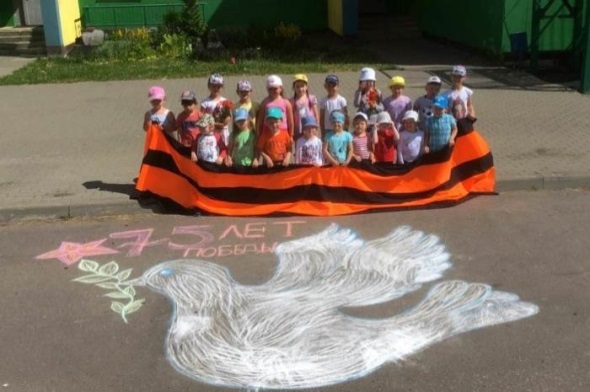 	Большое внимание уделялось профилактике безопасности дорожного движения и пропаганде безопасного поведения на дороге, активизировалась работа отрядов юных инспекторов дорожного движения в общеобразовательных учреждениях.  В этом учебном году количество отрядов ЮИД - 18  (МБОУ №№ 1, 3, 5, 11, 18, 23, 36, 41, 42, 43, 50, 53, 54, 56, 64, 66, 68, ЦДТ №4) (2018 год - 17 отрядов) Общее число обучающихся в составе отрядов ЮИД составляет около 300 чел.(2018 год – 100 чел)За истекший учебный год совместно с ГИБДД и ЦДТ №4   были проведены ряд профилактических конкурсов: «Стань заметней на дороге!», «Обозначь себя!», «Добрая дорога детства», а также муниципальный этап конкурса отрядов юных инспекторов движения (ЮИД)  «Светофор»,  городская игра «Счастливого пути». Впервые проведен городской слет  отрядов ЮИД «Дорога без опасности»,  в дальнейшем практика проведения слета членов ЮИД будет продолжена.Наибольшую активность в области пропаганды   безопасности дорожного движения  проявили отряды ЮИД  из образовательных учреждений: МБУ ДО ЦДТ № 4, МБУ «СШ № 41», МБОУ «СШ № 42».	Не смотря на усилия, направленные на повышение качества работы в области профилактики дорожной безопасности среди детей и подростков, в 2019-2020 году количество случаев ДПТ по вине несовершеннолетних сохраняется на уровне прошлого учебного года  - 6 (2019-2018 учебный год – 6,  2017-2018 учебный год- 4, 2016-2017 учебный год -9).увеличилось количество случаев ДТП по вине несовершеннолетних:   2018-2019 учебный год -  6 случаев  (2017-2018 учебный  год – 4 случая,     2016-2017 учебный год -9 случаев).Задачи на 2020-2021 учебный год:Расширение сети служб медиации на базе общеобразовательных учреждений;Внедрение целевой модели функционирования психологических служб в 100 % общеобразовательных организаций;Организация городской акции «Здоровая волна!», направленной на противоэпидемиологическую безопасность; Реализация профилактических проектов «Будь в Центре!», «Главное – здоровье!», «Выбор за тобой», «Полиция в лицах» для  решения задач социализации  детей «группы риска», расширение и развитие проекта для родителей «Территория доверия»;Внедрение эффективных практик профилактики и сопровождения обучающихся   «группы риска» школами-пилотными площадками (МБОУ «СШ № 11», МБОУ «СШ № 17», МБОРУ «СШ № 63»); Организация  эффективного взаимодействия с  ГИБДД и МЧС  по организации  просветительской профилактической работы с детьми и родителями.Приложение 4Название лучшей образовательной   практики « I городской слет отрядов ЮИД»Автор : ЦДТ №4Цель: единение отрядов ЮИД города Иванова.Задачи:1.	Повышение имиджа участников отрядов ЮИД.2.	Пропаганда здорового образа жизни;3.	Привлечение детей и подростков к участию в пропаганде Правил дорожного движения на улицах и дорогах среди сверстников;4.	Вовлечение детей и подростков в отряды юных инспекторов движения.Срок реализации: март 2020.Участники : 18 отрядов юных инспекторов движения города Иванова Краткое описание:  «Дорога без опасности!» - под таким девизом  состоялся первый слет для активистов по пропаганде безопасности дорожного движения. Слет  представлял из себя комплексное мероприятие, состоящее из торжественной части и интерактивной программы   «Дорожный экспериментариум», рассчитанной как на обучающихся, так и на педагогов. Ребята посетили площадки: дорожная викторина, квест-площадка, танцевальный флешмоб и фотозона. Для педагогов провели мастер-класс по формам организации мероприятий с отрядами ЮИД. Достигнутые результаты:  Участие в слете позволило повторить  правила дорожного движения, развить навыки  безопасного поведения на дороге.обменяться  методическим опытом между руководителями команд.объединить отряды общей задачейНазвание лучшей образовательной   практики «Программа летнего оздоровительного лагеря «PROстранствиЯ»Автор : ЦВР №2Цель:развитие интереса детей к изучению природы, воспитание экологически грамотных личностей, а также формирование умений и потребностей самостоятельно пополнять свои знанияЗадачи:- расширить познания обучающихся в области основных естественнонаучных дисциплин и туризма; - рассмотреть наиболее актуальные экологические проблемы; - научить методам самостоятельного поиска, систематизации и обобщения информации; - сформировать умения, необходимые для проведения научно-исследовательских работ, - воспитать бережное отношение к окружающей среде, живой и неживой природе; - развить патриотические чувства к природе родного края.Срок реализации: август 2019 годаУчастники: учащиеся в возрасте 9-13 летКраткое описание: Программа работы летнего оздоровительного лагеря экологического направления «PROстранствиЯ» состоит из нескольких блоков. Все модули предусматривают не только усвоение теоретического материала, но и практическую деятельность школьников. Всего в программу входят 4 тематических блока: «Безопасный мир», (формирование умений безопасной жизнедеятельности), «Биологический» (знакомство с флорой и фауной Ивановского края), «Географический» (описание особо охраняемых территорий и особенности их использования), «Туристический» (развитие практических навыков пешего туризма и выживания в природе). В ходе занятий ребята проводили самостоятельные практические исследования и представляли поученные результаты, защищали свои учебные проекты.Результаты: работа в рамках проектной деятельности сформировала навыки получения, обработки и анализа информации;  умения использовать простейший инструментарий. Теоретические занятия расширили базовые знания в области биологии, географии, истории, обществоведения; выявили наиболее острые экологические проблемы современности. Практические занятия научили бережному отношению к окружающей среде, развили чувство гордости за свой родной край. Полученные в ходе реализации программы навыки и умения позволят применять их в дальнейшей жизни. Ряд проектов участников лагеря были объединены в общий социальный проект по благоустройству мемориала «Красная Талка» и парковой зоны «От восстания к восстановлению», который стал победным в муниципальном этапе конкурса «Я гражданин России».Название лучшей образовательной   практики «  Мультстудия  «Перл»Автор : ЦПРиР « Перспектива»Цель: творческое развитие школьников,  через   создание  мультипликационных  проектов  в  различных  техниках.Срок реализации: 1 год.Участники: школьники 7 -13 летКраткое  описание.  Занятия  в мультстудии  проходят  2  раза в  неделю в  рамках реализации дополнительной образовательной  общеразвивающей  программы   (90  часов в год). Группы формируются по возрастам 7-8 лет, 9-10лет,11-13 лет. Цель деятельности -  создание  мультфильмов. Каждая группа  создает  свой  мультфильм. Один  мультфильм  создается  примерно за 12 занятий ( 24  часа): создание  сюжета и написание  сценария – 2 занятия; создание  персонажей ( прорисовка, лепка, оригами – 5 занятий; озвучка -  2 занятия; монтаж – 2 занятия; совместный  просмотр мультфильма, обсуждение  - 1 занятияНа занятиях   ребята  осваивают сценарное дело, актерское  мастерство, художественные  навыки ( рисование, лепка  из пластилина, оригами и т.д.), приемы  съемки  и монтажа. В одном  курсе занятий  развиваются  и творческие, и технические  способности   ребенка.Результат :За время  деятельности  мультстудии было  создано 42  мультфильма (размещены  в соцсетях Центра и на канале Yutube). Мультстудия  «Перл»  является  победителем  всероссийских конкурсов: III городского  конкурса  видеороликов  по  популяризации использования  светоотражающих  элементов «Обозначь  себя», Всероссийского конкурса детской мультипликации «Мультфильм года 2019» ( г. Пермь),VII  открытого  фестиваля детской анимации ( г. Красноярск), Международного  Конкурса - кинофестиваля"Свет миру. Дети -2019",Название лучшей образовательной   практики «  Кампус молодежный инноваций»Автор : ЦДТТ « Новация»Цель проекта:• создание условий для выявления, поддержки и развития талантов в области математики и информатики, цифровых технологий для развития цифровой экономики.•  формирование понятия эффективного предпринимательского поведения.• разработка и апробация практики организации и проведения смен тематической направленности в области сквозных цифровых технологий, являющихся приоритетными для развития цифровой экономики в сезонных лагерях отдыха и оздоровления детей.Задачи проекта:• развитие интеллектуального и творческого потенциала детей, знаний, умений и навыков в научно-технической деятельности;• научно-техническое просвещение через изучение и практическое применение наукоёмких цифровых технологий;• выявление и дальнейшее сопровождение детей, склонных к деятельности с наукоёмкими цифровыми технологиями;• развитие soft-skills, hard-skills сквозных цифровых технологий, общекультурных компетенций и способностей к технопредпринимательству;•   развитие цифрового интеллекта школьников.•  формирование у детей интереса и мотивации к углубленному изучению математики, информатики, предметов естественнонаучного цикла, научного мировоззрения.Целевая аудитория:  Подростки 12-17 лет, интересующиеся техническим творчеством.Даты реализации : с 04.12.2019 по 15.12.2019Краткое описание: На тематической смене была реализована модульная многоуровневая дополнительная образовательная программа «Технологическое предпринимательство. Детский бизнес акселератор». Программа имеет две инвариантных части и две вариативных. Инвариантные части: «Умный город» и «Технологическое предпринимательство». Вариативные части: «Сквозные технологии цифровой экономики», «Искусство выступлений», «Интернет-маркетинг», «Современные тенденции дизайна». Модуль «Сквозные технологии цифровой экономики» подразумевает выбор одной из сквозных технологий для обучения: «Компоненты робототехники», «Технологии виртуальной и дополненной реальности», «Новые производственные технологии», «Информационная структура», «Аэротехнологии». В рамках кампуса для участников было представлено 8 кейсов от предприятий Ивановской области (создание приложения с помощью технологии Vr/ar технологий, разработка логотипа и фирменного стиля предприятий, создание весенней упаковки для продуктов). Итоговая защита проектов проходила в формате спич-сессий проектов. Передовые предприятия г. Иванова провели экскурсии для участников Кампуса. Ребята посетили Ивановскую Композитную мануфактуру, единственную в России технологическую точку кипения, Типографию А-гриф, технологическое передовое производство компании Нейрософт, а также перед участниками Кампуса с лекцией выступили представители Mail.ru, IT-Studio,Illuminator, My Tona, ИГХТУ. Представители компании «Совхоз им. Ленина» (Московская область) провели интерактивную экскурсию по производству их сельскохозяйственной компании, рассказали про роботизированные технологии производства.Достигнутые результаты: Участниками стали 160 подростков в возрасте от 12 до 17 лет, которые презентовали готовый продукт/прототип реализованный проектной командой. Общее количество созданных проектов - 45. Допущенных к итоговой защите (ярмарке) -18; количество команд, желающих продолжить работу по проекту – 16. Привлечен федеральный грант в размере 4,7 млн рублей – федеральный бюджет, 96,9 тыс. рублей – региональный.Название лучшей образовательной   практики « Образовательный проект «Яндекс. Лицей»Цели/задачи: обучению школьников программированию.Срок реализации: 2019-2021Участники :обучающиеся 7-8 классовКраткое описание: образовательные проект «Яндекс. Лицей» работает в России и Казахстане на 302 площадках в 131 городе.  С 2019 года организатором  мер в городе стал Центр развития детской одаренности. Обучение в Яндекс.Лицее бесплатное .  Образовательный проект Яндекса по обучению школьников программированию, в котором учебная программа рассчитана на два года. Программа включает изучение  основ  программирования на языке Python и   основ  промышленного программирования.  В 2019-2020 учебном году конкурсный отбор на право обучения прошли 24 обучающихся 7-8 классов (2 группы по 12 человек).  Поступление в Яндекс Лицей – процедура, состоящая из тестирования(математика, логика) и личного собеседования с преподавателем, в большей степени направленное на выявление мотивации для обучения в проекте.  На занятиях ребята знакомятся с теорией и осваивают технологии на практике. После каждого урока обучающимся  выполняется  домашние задания, на которые уходит до полутора часов.  Занятия ведут  сертифицированные  преподаватели, прошедшие специальный отбор и обучение. Яндекс.Лицей помогает преподавателям и курирует их работу на протяжении учебного процесса.Достигнутые результаты: По итогам первого года обучения переведено на следующий год 18 школьников. 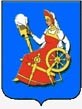 Управление образования Администрации города Иванова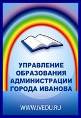 Учреждения2017-2018 учебный год2017-2018 учебный год2018-2019 учебный год2018-2019 учебный год2019-2020 учебный год2019-2020 учебный годУчрежденияКол-воуч./гр.Кол-во детейКол-воуч./гр.Кол-во детейКол-воуч./гр.Кол-во детейМуниципальные дошкольные,в том числе:1352222613522637 13722904Группы кратковременного пребывания детей на базе образовательных учреждений172301716417255Группы комбинированной и компенсирующей направленности. Из них:101161011023021152343Инклюзивные группы на базе дошкольных образовательных учреждений624618617Семейные дошкольные группы112112112Негосударственные дошкольные учреждения746053334303ИТОГО142226861402297014123207УчрежденияНа 1 сентября 2017 годаНа 1 сентября 2017 годаНа 1 сентября 2018 годаНа 1 сентября 2018 годаНа 1 сентября 2019 годаНа 1 сентября 2019 годаУчрежденияКол-во учрежденийКол-водетейКол-во учрежденийКол-водетейКол-во учрежденийКол-водетейОбщеобразовательная школа503864450398444940994Негосударственные учреждения424045514563ИТОГО553917555406995341557Учреждения2017-2018 учебный год2017-2018 учебный год2018-2019 учебный год2018-2019 учебный год2019-2020  учебный год2019-2020  учебный годУчрежденияВсего:из нихПДОУВсего:из нихПДОУВсего:из нихПДОУДворец творчества609519559001955900610Детско-юношеский центр №1480020048003214800464Центр внешкольной работы №2344014032001053200120Дом детского творчества №3496565480030480041Центр детского творчества №41197369735000455350004693«Центр развития детской одаренности»812162650208650257Центр развития творчества детей и юношества «Танцы +»1309559750487     750      489Центр технического творчества «Новация»11405401000748   1000       633Центр профориентации и развития «Перспектива»223131220048    2200       42ИТОГО367658865283006695   28300       7349Образова-тельные учреждения2017-2018 учебный год2017-2018 учебный год2018-2019 учебный год2018-2019 учебный год2019-2020 учебный год2019-2020 учебный годОбразова-тельные учрежденияПедагогические работникиРуководящие работникиПедагогические работникиРуководящие работникиПедагогические работникиРуководящие работникиДошкольныеучреждения218928422472872276291Общеобразовательные учреждения192025819222811877263Учреждения дополнительного образования468404644146443ИТОГО457758246336094617597Учреждения2016 год201720182019Дошкольные образовательные учреждения15926,916494,818764,320416,0Учреждения дополнительного образования детей 18958,820122,622780,624051,66Общеобразовательные учреждения21923,122408,024438,326284,6Учителямуниципальных общеобразовательных учреждений 21814,322077,823385,525061,30     Рис. 13. Создание новых мест в ДОУ, кол-во местОткрытие  в 2020 году   городской психолого-медико-педагогической комиссия   способствовало  своевременному выявлению детей с особенностями в развитии и определении рекомендаций для организации  обучения и воспитания.   Комиссии сможет  оказывать помощь  одной тысяче  детей с ОВЗ ежегодно.  В городе созданы условия для получения дошкольного образования  в группах  различной направленности : 10% – компенсирующие  ( 2018 год – 7,2%) 89,1% -общеразвивающие ( 2018 год – 92,0%) 0,3%- оздоровительные ( 2018 год – 0,3%)О,6 % -комбинированные ( 2018 год -0,5%)    Развивались вариативные формы получения образования:1% детей  получали образование  в группах кратковременного пребывания, семейных группах, лекотеках ( 2018-2019 год – 0,3%; 2017-2018  год – 1,3%);10,0% детей с ограниченными возможностями здоровья  (2018-2019 учебный год – 8,9%; 2017-2018 учебный  год- 10,0%);1,5% дети-инвалиды  ( 2018-2019 учебный год – 1,4%);0,02	%  детей с тяжелой формой патологии (в форме домашнего обучения)  (2018-2019 учебный год - -0,02%)286  родителей получали услуги в рамках консультативного семейного пункта ( 2018-2019 учебный год  -286 обращений; 2017-2018 учебный год – 300 обращений).50% детей  пользовались дополнительными платными образовательными услугами (2018-2019 учебный год – 45%; 2017-2018 учебный год -40%).Получали услуги дошкольного образования  в частных образовательных организациях, реализующих программы дошкольного образования  303 чел:  ЧОУ «Лицей Исток», ЧОУ «Наследие», ЧОУ«ГАРМОНИЯ»), «Вундеркинд» (2018 год – 333 чел ; 2017 год - 330 чел	).Продолжалась реализация проекта «Частный детский сад по цене муниципального». На компенсационные выплаты  в 2019 году было направлено 1472,1 тыс  руб .Услугой за 3 года воспользовались 57 чел.ПредметКоличество ООКоличество учащихсяПолучили «2»,%Получили«3»,%Получили«4»,%Получили«5»,%Отметка по журналуОтметка по журналуОтметка по журналуПредметКоличество ООКоличество учащихсяПолучили «2»,%Получили«3»,%Получили«4»,%Получили«5»,%Понизили результат, %Подтвердили результат, %Повысили результат, %Химия184811,6624,7444,9128,6924,5563,4112,06Физика71871,0737,9752,418,5619,2558,2922,46История175061,3825,8954,3518,3822,5365,4212,06Английский яз5746,7612,1629,7351,3527,0350,022,97География174841,0323,3559,9215,752,4842,365,17биология71735,7839,8845,099,2549,7141,628,67ПредметОбразовательная организацияКоличество человекИнформатика и ИКТ (2 чел)МБОУ «Лицей №21»МБОУ «СШ №35»11Русский язык(17 чел.)МБОУ «Лицей №21»МБОУ «Лицей №33»МБОУ «Лицей №67»МБОУ «Гимназия №3»МБОУ «Гимназия №30»МБОУ «Гимназия №36»МБОУ «Гимназия №44»МБОУ «СШ №4»МБОУ «СШ №26»МБОУ «СШ №39»МБОУ «СШ №63»МБОУ «СШ №11»321131111111Математика (профильная)(4 чел.)МБОУ «Лицей №33»МБОУ «Гимназия №22»МБОУ «СШ №4»МБОУ «СШ №11»1111История(3 чел.)МБОУ Гимназия №30»МБОУ «СШ №8»МБОУ «СШ №50»111Физика(2 чел.)МБОУ «Гимназия №3»МБОУ Лицей №67»11Химия(2 чел.)МБОУ «Лицей №67»МБОУ «СШ №11»11Обществознание(2 чел.)МБОУ «СШ №4»МБОУ «Гимназия №30»11ПредметМинимальный балл по предмету, баллКоличество сдававших экзамен, челСредний тестовый балл  Не справились ( не преодолели минимальный порог),%Набрали 100 баллов чел.Набрали от 81 до 100 баллов , %Русский язык36182374,010,661732,53Биология3628455,389,89036,27Информатика и ИКТ4035461,328,47215,25История3224962,493,61321,29Математика(профильный уровень)27130355,96,0645,68Физика3650557,121,9828,51Английский язык2225872,790,78048,84Немецкий язык22223,55000Французский язык22455,5000Химия3630554,2216,07211,15Обществознание4274862,898,61216,42География371169,090020Литература329260,541,0805,43МестоШкола №121230, 3331, 4, 61422, 23, 3656, 19, 28, 41, 6563, 5, 8, 32, 6777, 35, 56, Гармония839, 44, 64920, 58, 661050, 62, ИстокШкола №Кол-во предметов в профилеЧисло предметов, по которым есть призеры или победители в мун. эт. ВсОШСоотношение результатов олимпиад/количество профильных предметов   37457,146583,363133,377342,92188100228675238337,5263133,3285240303266,63253603344100367457,1395120446466,6505120565120625240677571,4     Анализ условий и качества результата воспитательной деятельности по данному направению свидетельствует о том, что практика патриотической работы ориентирована на включение подрастающего поколения в процессы поддержания гражданского мира, предотвращения межнациональных и межконфессиональных конфликтов, этнического экстремизма, противодействия идеологии терроризма, подготовке к службе в армии и т.п. В соответствии с ежегодным мониторингом 40592 детей и подростков в возрасте от 6 до 18 лет приняли участие в гражданско-патриотических мероприятиях разного уровня:- муниципальный – 17638 чел.- региональный – 151 чел.	- всероссийский – 22 803 чел.В настоящее время система патриотического воспитания в образовательных организациях города Иванова в основе своей сложилась и строиться по следующим направлениям Занятость детей патриотической деятельностью по различным направлениямТаблица 11   За 2019-2020 учебный год  определены следующие результаты деятельности Муниципального ресурсного центра по патриотическому воспитанию  ( ДДТ №3) :- проведены мониторинговые исследования в объединениях разной направленности по модифицированным методикам «Ценностные установки», «Уровень гражданской зрелости», «Карта воспитанности», по авторским анкетам «Я - Патриот», «Патриотизм сегодня», «Патриот»;- реализован план мероприятий по диссеминации опыта МРЦ по патриотическому и гражданскому воспитанию : семинары – практикумы для педагогического сообщества города и для слушателей курсов повышения квалификации.- расширилась география партнёрских связей.- пополнились ряды юнармейского движения города на 9 отрядов. Численность юнармейцев по городу Иванову составила более 400 юнармейцев на 30 % больше, чем в 2018-2019 учебном  году.- ежемесячно юнармейские отряды участвовали  в мероприятиях гражданско-патриотической направленности: в проекте по профориентации на выбор военной профессии «Профессия Родину защищать»; в проекте «Дневники победы», в проекте «Под знаменем Отчества», акции «Школьные музеи юнармейцам города», в юнармейской спартакиаде, Дне юнармейца «Время выбирает нас», сдаче норм ГТО; 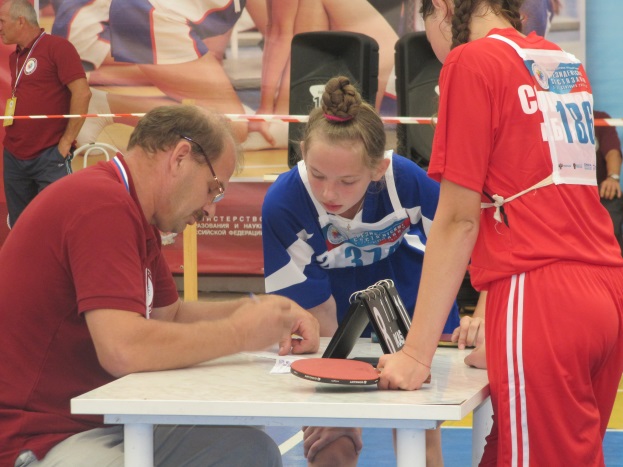 - команда юнармейцев города участвовала во всероссийском КВНе (г. Москва).Активными участниками городских мероприятий стали  военно-патриотические отряды  следующих учреждений:  МБОУ «СШ № 2,20, 41,43,49, 50, 56,63, МБОУ «Лицей № 33» и МБОУ «Лицей № 67», МБОУ «Гимназия № 3», учреждения                       Рис.20. День сдачи нормативов ГТО дополнительного образования: МБУ ДО ДЮЦ № 1, МБУ ДО ДДТ № 3, МБУ ДО ЦВР № 2, МБУ ДО «Перспектива».Важную роль в патриотической работе с обучающимися играет краеведческая работа: школой-музеем « Литос КЛИО» (ЦДТ №4) проводится  событийные выставки : «Старый добрый Новый год», «Черно-белая война».На сайтах всех образовательных учреждений города  введена рубрика « 75 лет Победы», в которой отражена  работа учреждений  по  участию в городских и всероссийских акциях: « Дорогами Памяти», «Белые журавли», « Памяти героев», «Свеча памяти», «Голубь мира», «Письмо солдату», «Мы – граждане России», «Песни, опаленные войной», « Открытка Победы», «От всей души с поклоном и любовью», работа школьных музеев , вручение юбилейных медалей ветеранам войны и тыла.Большое  значение  в патриотическом воспитании подрастающего поколения  имеет работа  по   формированию уважительного отношения к истории и культуре :  -	Фестиваль национальных культур «Хоровод дружбы» (Организаторы ЦДТ №4, ДДТ №3),  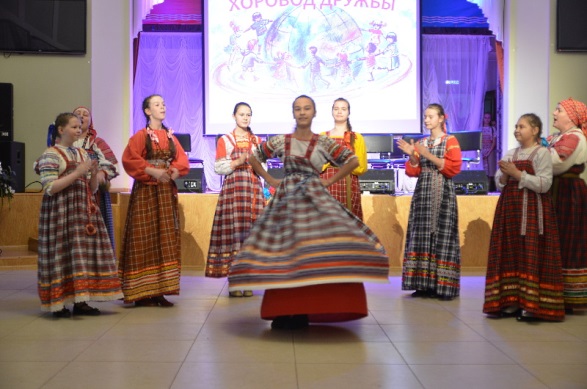 -	XШ Городской фестиваль – конкурс национальной и патриотической песни «Мелодии детских сердец » (ЦВР №2), В целях социокультурной адаптации и интеграции детей и подростков из семей вынужденных переселенцев и мигрантов на базе Рис.21. Фестиваль национальных культур «Хоровод дружбы» МБОУ «СШ №18» с привлечением ресурсов учреждений дополнительного образования продолжала работать  «Школа русского языка», реализуя  программы языковой и социокультурной адаптации, не только для обучающихся школы , но и детей  из других образовательных учреждений города. Всего в 2019-2020 учебном году обучение по образовательным программам прошли более 50 детей и подростков. А также силами педагогов был реализован культурно-просветительский социально-ориентированный проект «В Россию с надеждой», получивший всероссийский грант, который позволил  не только оказывать  организационную поддержку Школе русского языка , но и обеспечил  работу  языкового лагеря в летний период.С целью пропаганды идеи братского славянского  единства и  культурного наследия дружественного России народа, средняя школа №56 продолжила работу совместно с Ивановской региональной общественной организацией «Белорусский национально-культурный центр «Крыница» («Родник») и школой №20 г Орши.  В 2019 году  была организована поездка учащихся  МБОУ «СШ №56» и педагогов в Республику Беларусь. Школьники  посетили мемориальные комплексы «Хатынь», «Курган Славы», «Брестская крепость», музей ВОВ в Минске.Развитию дружественных отношений способствует  работа по международного школьного обмену. В этом учебном году состоялся  седьмой международный обмен между французским лицеем Пьер де ля Раме и МБОУ «Гимназия № 23» города Иваново,  а также  посещение гимназии имени Лихтвера  в городе Вурцен ( Германия) учащимися школы №39.Таким образом, система образования города Иванова является полноценной поликультурной системой, отвечающей современным требованиям и перспективам развития общества, которая формирует содержание образования и воспитания в соответствии со структурой российской идентичности, то есть руководствуется целями трансляции этнокультурного наследия и национальных культур народов России.  ОУНачальная школаСреднее звеноСтаршая школа1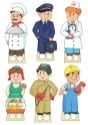 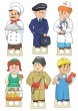 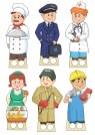 3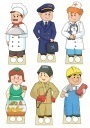 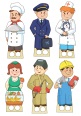 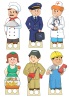 7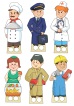 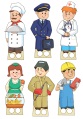 11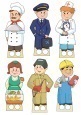 24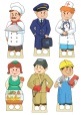 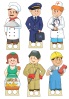 26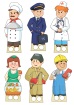 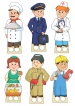 32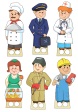 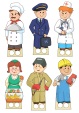 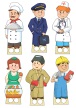 35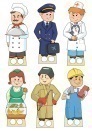 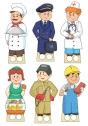 36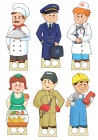 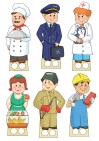 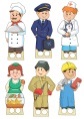 41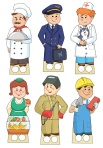 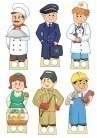 42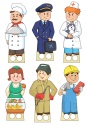 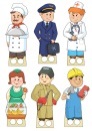 50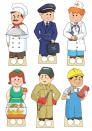 58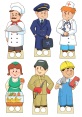 63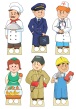 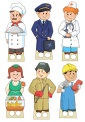 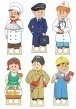 ПроектГодКол-во участниковСоциальные партнерыBasicskills2016100   (5 компетенций)-Basicskills2019525 (25 компетенций)12Интерактивная  площадка «Мастерград»2016456Интерактивная  площадка «Мастерград»20191776Городской  исследовательский  проект «Разведка»,2016305Городской  исследовательский  проект «Разведка»,201913510Седьмой созыв ИГУД выступал инициатором социальных  проектов («Операция «С Новым годом!», XШ городской благотворительный марафон «Ты Нам Нужен», городской проект «Школьный бренд»), организовала образовательный маршрут «Школа юного депутата», реализовала акцию «Красная линия». Приложение 1Приложение 1Приложение 1Оценка качества результативности муниципальной системы образованияОценка качества результативности муниципальной системы образованияОценка качества результативности муниципальной системы образованияОценка качества результативности муниципальной системы образованияОценка качества результативности муниципальной системы образованияОценка качества результативности муниципальной системы образованияОценка качества результативности муниципальной системы образованияОценка качества результативности муниципальной системы образованияОценка качества результативности муниципальной системы образованияОценка качества результативности муниципальной системы образованияОценка качества результативности муниципальной системы образованияОценка качества результативности муниципальной системы образованияОценка качества результативности муниципальной системы образованияОценка качества результативности муниципальной системы образования1. Результаты деятельности1. Результаты деятельности1. Результаты деятельностиНаправлениеПоказательКритерииФормула расчета по данному критериюЕд. измеренияСредний показатель по муниципалитетуСредний показатель по муниципалитетуСредний показатель по муниципалитетуСредний показатель по муниципалитетуСредний показатель по муниципалитетуСредний показатель по муниципалитетуСредний показатель по муниципалитетуСредний показатель по муниципалитетуСредний показатель по муниципалитетуНаправлениеПоказательКритерииФормула расчета по данному критериюЕд. измеренияШколыШколыШколыУДОУДОУДОДОУДОУДОУНаправлениеПоказательКритерииФормула расчета по данному критериюЕд. измерения2017-20182018-20192019-20202017-20182018-20192019-20202017-20182018-20192019-2020Уровень эффективности учебно-воспитательной деятельности1.1. Преодоление асоциального поведения детьми и подросткамиДоля подростков, совершивших общественно-опасные деяния и преступленияКоличество подростков, совершивших общественно-опасные деяния и преступления/ Общее количество учащихся *100% 0,270,10,2Уровень эффективности учебно-воспитательной деятельности1.1. Преодоление асоциального поведения детьми и подросткамиДоля подростков, совершивших общественно-опасные деяния и преступленияКоличество подростков, совершивших общественно-опасные деяния и преступления/ Общее количество учащихся *100% 0,270,10,2Уровень эффективности учебно-воспитательной деятельности1.2. Занятость детей спортомКоличество учащихся, занятых в спортивных соревнованиях / общее количество учащихся*100 кол-во15,116,413,517,5 1818Уровень эффективности учебно-воспитательной деятельности1.2. Занятость детей спортомДоля детей, участвующих в спортивных соревнованияхКоличество учащихся, занятых в спортивных соревнованиях / общее количество учащихся*100 %15,116,413,517,5 1818Уровень эффективности учебно-воспитательной деятельности1.2. Занятость детей спортомКоличество учащихся, занятых в спортивных соревнованиях / общее количество учащихся*100 15,116,413,517,5 1818Уровень эффективности учебно-воспитательной деятельности1.3. Внеучебные достиженияДоля учащихся, занятых внеурочной деятельностью (всего)Количество учащихся, занятых внеурочной деятельностью/общее количество учащихся*100%87,089,5-Уровень эффективности учебно-воспитательной деятельности1.3. Внеучебные достиженияДоля учащихся, занятых внеурочной деятельностью (всего)Количество учащихся, занятых внеурочной деятельностью/общее количество учащихся*100%87,089,5-Уровень эффективности учебно-воспитательной деятельности1.3. Внеучебные достиженияДоля участия в конкурсах для детей различной направленностиКоличество детей (групп, команд), принявших участие в конкурсах на муниципальном, региональном, всероссийских / Общее число учащихся *100%%Уровень эффективности учебно-воспитательной деятельности1.3. Внеучебные достиженияДоля участия в конкурсах для детей различной направленностиКоличество детей (групп, команд), принявших участие в конкурсах на муниципальном, региональном, всероссийских / Общее число учащихся *100%%Уровень эффективности учебно-воспитательной деятельности1.3. Внеучебные достиженияГородскойКоличество детей (групп, команд), принявших участие в конкурсах на муниципальном, региональном, всероссийских / Общее число учащихся *100%%7,210,56,93,74,94,833,233,434Уровень эффективности учебно-воспитательной деятельности1.3. Внеучебные достиженияРегиональныйКоличество детей (групп, команд), принявших участие в конкурсах на муниципальном, региональном, всероссийских / Общее число учащихся *100%%1,42,81,57,58,07,67,289Уровень эффективности учебно-воспитательной деятельности1.3. Внеучебные достиженияВсероссийскийКоличество детей (групп, команд), принявших участие в конкурсах на муниципальном, региональном, всероссийских / Общее число учащихся *100%%18,017,817,117,417,616,91313,614Уровень эффективности учебно-воспитательной деятельности1.3. Внеучебные достиженияДоля побед в конкурсах для детей различной направленностиКоличество детей (групп, команд), победивших в конкурсах на муниципальном, региональном, всероссийских / Общее количество детей, принявших участие в конкурсах *100% %Уровень эффективности учебно-воспитательной деятельности1.3. Внеучебные достиженияДоля побед в конкурсах для детей различной направленностиКоличество детей (групп, команд), победивших в конкурсах на муниципальном, региональном, всероссийских / Общее количество детей, принявших участие в конкурсах *100% %Уровень эффективности учебно-воспитательной деятельности1.3. Внеучебные достиженияДоля побед в конкурсах для детей различной направленностиКоличество детей (групп, команд), победивших в конкурсах на муниципальном, региональном, всероссийских / Общее количество детей, принявших участие в конкурсах *100% %Уровень эффективности учебно-воспитательной деятельности1.3. Внеучебные достиженияГородскойКоличество детей (групп, команд), победивших в конкурсах на муниципальном, региональном, всероссийских / Общее количество детей, принявших участие в конкурсах *100% %43,546,244,047,147,446,912,913,815Уровень эффективности учебно-воспитательной деятельности1.3. Внеучебные достиженияРегиональныйКоличество детей (групп, команд), победивших в конкурсах на муниципальном, региональном, всероссийских / Общее количество детей, принявших участие в конкурсах *100% %30,333,130,151,451,554,521,721,923Уровень эффективности учебно-воспитательной деятельности1.3. Внеучебные достиженияВсероссийский (Международный)Количество детей (групп, команд), победивших в конкурсах на муниципальном, региональном, всероссийских / Общее количество детей, принявших участие в конкурсах *100% %53,055,550,136,842,548,049,549,650Уровень эффективности учебно-воспитательной деятельности1.3. Внеучебные достиженияОбщественное признание достижений учащихся:  муниципальный региональный  всероссийскийКоличество учащихся, получивших гранты (премии), чел.чел.Уровень эффективности учебно-воспитательной деятельности1.3. Внеучебные достиженияМуниципальный уровеньКоличество учащихся, получивших гранты (премии), чел.чел.17,016181044Уровень эффективности учебно-воспитательной деятельности1.3. Внеучебные достиженияРегиональный уровеньКоличество учащихся, получивших гранты (премии), чел.чел.0,033224Уровень эффективности учебно-воспитательной деятельности1.3. Внеучебные достиженияДоля учащихся, участвовавших в ВОШКоличество детей, принявших участие в ВОШ/ Общее количество учащихся 7-х - 11-х классов*100%24,118,519,4Уровень эффективности учебно-воспитательной деятельности1.3. Внеучебные достиженияДоля учащихся, участвовавших в ВОШКоличество детей, принявших участие в ВОШ/ Общее количество учащихся 7-х - 11-х классов*100%24,118,519,4Уровень эффективности учебно-воспитательной деятельности1.3. Внеучебные достиженияДоля учащихся, участвовавших в ВОШКоличество детей, принявших участие в ВОШ/ Общее количество учащихся 7-х - 11-х классов*100%24,118,519,4Уровень эффективности учебно-воспитательной деятельности1.3. Внеучебные достиженияМуниципальныйКоличество детей, принявших участие в ВОШ/ Общее количество учащихся 7-х - 11-х классов*100%24,118,519,4Уровень эффективности учебно-воспитательной деятельности1.3. Внеучебные достиженияРегиональныйКоличество учащихся 9-11 классов, принявших участие в региональном этапе /Общее числа победителей муниципального этапа*100%43,751,45,5Уровень эффективности учебно-воспитательной деятельности1.3. Внеучебные достиженияВсероссийскийКоличество учащихся 9-11 классов, принявших участие во всероссийском этапе /Общее число победителей регионального этапа*100%9,411,6-Уровень эффективности учебно-воспитательной деятельности1.3. Внеучебные достиженияДоля учащихся, занявших призовое место в ВОШКоличество детей, победителей в  конкурсах / Общее количество детей, принявших участие в ВОШ * 100%Уровень эффективности учебно-воспитательной деятельности1.3. Внеучебные достиженияДоля учащихся, занявших призовое место в ВОШКоличество детей, победителей в  конкурсах / Общее количество детей, принявших участие в ВОШ * 100%Уровень эффективности учебно-воспитательной деятельности1.3. Внеучебные достиженияДоля учащихся, занявших призовое место в ВОШКоличество детей, победителей в  конкурсах / Общее количество детей, принявших участие в ВОШ * 100%Уровень эффективности учебно-воспитательной деятельности1.3. Внеучебные достиженияМуниципальныйКоличество детей, победителей в  конкурсах / Общее количество детей, принявших участие в ВОШ * 100%27,626,923,3Уровень эффективности учебно-воспитательной деятельности1.3. Внеучебные достиженияРегиональныйКоличество детей, победителей в  конкурсах / Общее количество детей, принявших участие в ВОШ * 100%35,329,433,8Уровень эффективности учебно-воспитательной деятельности1.3. Внеучебные достиженияВсероссийскийКоличество детей, победителей в  конкурсах / Общее количество детей, принявших участие в ВОШ * 100%35,730,8-Уровень эффективности учебно-воспитательной деятельности1.3. Внеучебные достиженияДоля учащихся начальной школы, принявших участие в турнире СмешариковКоличество учащихся 1-4 классов, принявших участие в туринире / кол-во учащихся 1-4 классов%7,07,38,7Уровень эффективности учебно-воспитательной деятельности1.3. Внеучебные достиженияДоля учащихся начальной школы, принявших участие в турнире СмешариковКоличество учащихся 1-4 классов, принявших участие в туринире / кол-во учащихся 1-4 классов%7,07,38,7Уровень эффективности учебно-воспитательной деятельности1.3. Внеучебные достиженияДоля побед учащихся начальной школы в турнире СмешариковКол-во победителей туринра / кол-во участников турнира%21,223,318Уровень эффективности учебно-воспитательной деятельности1.3. Внеучебные достиженияДоля побед учащихся начальной школы в турнире СмешариковКол-во победителей туринра / кол-во участников турнира%21,223,318Уровень эффективности учебно-воспитательной деятельности1.4. Качество учебных достиженийДоля выпускников муниципальных общеобразовательных учреждений, не получивших аттестат о среднем (полном) образованииКоличество выпускников муниципальных общеобразовательных учреждений / Общее количество выпускников 11-х классов * 100%0,4 0,40Уровень эффективности учебно-воспитательной деятельности1.4. Качество учебных достиженийКачество знаний учащихся по усвоению стандартовКоличество учащихся, закончивших обучение на "4" и "5" / Общее количество учащихся * 100%%51,1 50,856,2Уровень эффективности учебно-воспитательной деятельности1.4. Качество учебных достиженийКачество знаний учащихся по усвоению стандартовКоличество учащихся, закончивших обучение на "4" и "5" / Общее количество учащихся * 100%%51,1 50,856,2Уровень эффективности учебно-воспитательной деятельности1.4. Качество учебных достиженийI ступеньКоличество учащихся, закончивших обучение на "4" и "5" / Общее количество учащихся * 100%% 64,363,669,1Уровень эффективности учебно-воспитательной деятельности1.4. Качество учебных достиженийII ступеньКоличество учащихся, закончивших обучение на "4" и "5" / Общее количество учащихся * 100%%42,6 42,547,0Уровень эффективности учебно-воспитательной деятельности1.4. Качество учебных достиженийIII ступеньКоличество учащихся, закончивших обучение на "4" и "5" / Общее количество учащихся * 100%%48,8 47,957,1Уровень эффективности учебно-воспитательной деятельности1.4. Качество учебных достижений Доля учащихся, не освоивших государственный стандартКоличество учащихся, не освоившие государственный стандарт (4,9 классы) / Общее количество учащихся (4,9 классы) *100 % 0,50,20,1Уровень эффективности учебно-воспитательной деятельности1.4. Качество учебных достижений Доля учащихся, не освоивших государственный стандартКоличество учащихся, не освоившие государственный стандарт (4,9 классы) / Общее количество учащихся (4,9 классы) *100 % 0,50,20,1Уровень эффективности учебно-воспитательной деятельности1.4. Качество учебных достиженийДоля выпускников, сдававших экзамены по выбору из числа профильных предметовКоличество учащихся 11-х классов, сдававших экзамены по выбору из числа профильных предметов/Общее число учащихся 11-х классов, обучающихся в профильных классах% 77,294,4-Уровень эффективности учебно-воспитательной деятельности1.4. Качество учебных достиженийСредний балл по ЕГЭ (русский язык, 11 класс)Суммарная отметка по ЕГЭ, полученная учащимися (русский язык) / Общее количество сдававших ЕГЭ по русскому языку балл73,1 73,174,01Уровень эффективности учебно-воспитательной деятельности1.4. Качество учебных достиженийСредний балл по ЕГЭ (математика профильный уровень), Суммарная отметка по ЕГЭ, полученная учащимися по математике профильного уровня / Число детей сдававших ЕГЭ по математике профильного уровнябалл52,8 60,455,9Уровень эффективности учебно-воспитательной деятельности1.4. Качество учебных достиженийДоля детей, сдавших ЕГЭ по математике (только на базовом уровне)Численность учащихся, сдававших ЕГЭ по математике на базовом уровне/ Численность выпускников *100%2732,1-Уровень эффективности учебно-воспитательной деятельности1.4. Качество учебных достиженийСредняя оценка ГЭА, полученная выпускниками по математике Сумма оценок, полученных выпускниками по ГЭА по математике (базовый уровень)/ численность выпускников сдававших ЕГЭ по математике на базовом уровнебалл4,4 4,3-Уровень эффективности учебно-воспитательной деятельности1.4. Качество учебных достиженийКоэффициент участия выпускников в экзаменах по профильным предметамФактически сданные человеко-экзамены по профильным предметам / Суммарное максимально возможное число человеко-экзаменов по профильным предметам% 68,667,6-Уровень эффективности учебно-воспитательной деятельности1.4. Качество учебных достиженийДоля учащихся, набравших свыше 80 баллов по профильным предметамКоличество учащихся 11-классов, набравших наивысший бал по профильным предметам (80-100)/число учащихся, сдававших профильные предметы% 17,921,5-Уровень эффективности учебно-воспитательной деятельности1.4. Качество учебных достиженийДоля выпускников, не преодолевших минимальную шкалу баллов (по совокупности всех предметов профильного уровня)Число учащихся, не преодолевших минимальную шкалу баллов / число учащихся, сдававших предметы на профильном уровне (по совокупности всех предметов) *100% 3,72,6-Уровень эффективности учебно-воспитательной деятельности1.4. Качество учебных достиженийСреднее значение количества баллов итоговой аттестации (ГИА): Суммарная отметка по ГИА, полученная учащимися по русскому языку (математика) / Общее количество сдававших ГИА по русскому языку (математика)баллУровень эффективности учебно-воспитательной деятельности1.4. Качество учебных достиженийрусский языкСуммарная отметка по ГИА, полученная учащимися по русскому языку (математика) / Общее количество сдававших ГИА по русскому языку (математика)балл4,0 4,6-Уровень эффективности учебно-воспитательной деятельности1.4. Качество учебных достиженийматематикаСуммарная отметка по ГИА, полученная учащимися по русскому языку (математика) / Общее количество сдававших ГИА по русскому языку (математика)балл 3,63,7-2.Условия деятельности2.Условия деятельности2.Условия деятельностиНаправлениеПоказательКритерииФормула расчета по данному критериюЕд. измерения Средний показатель по муниципалитетуСредний показатель по муниципалитетуСредний показатель по муниципалитетуСредний показатель по муниципалитетуСредний показатель по муниципалитетуСредний показатель по муниципалитетуСредний показатель по муниципалитетуСредний показатель по муниципалитетуСредний показатель по муниципалитетуНаправлениеПоказательКритерииФормула расчета по данному критериюЕд. измерения ШколыШколыШколыУДОУДОУДОДОУДОУДОУНаправлениеПоказательКритерииФормула расчета по данному критериюЕд. измерения 2017-20182018-20192019-20202017-20182018-20192019-20202017-20182018-20192019-2020Ресурсное обеспечение2.1. Качество кадрового обеспеченияДоля педагогов, имеющих квалификационные категории Количество педагогов, имеющих категории / Общее количество педагогов * 100%%63,563,662,158,254,55158,158,759Ресурсное обеспечение2.1. Качество кадрового обеспеченияДоля педагогов, имеющих квалификационные категории Количество педагогов, имеющих категории / Общее количество педагогов * 100%%63,563,662,158,254,55158,158,759Ресурсное обеспечение2.1. Качество кадрового обеспеченияДоля педагогов в возрасте                  до 30 лет                                                   Количество педагогов до 30 лет/  Общее количество педагогов * 100%   %17,617,419,617,720,320,6 14,312,611,9Ресурсное обеспечение2.1. Качество кадрового обеспеченияДоля руководящих работников, в том числе руководителей, имеющих образование «Менеджер» Количество руководящих работников, имеющих образование «Менеджер» / количество руководящих работников * 100%% -  -  - Ресурсное обеспечение2.1. Качество кадрового обеспечениядиректораКоличество руководящих работников, имеющих образование «Менеджер» / количество руководящих работников * 100%%1009810077,8 77,880,322,8829,633,2Ресурсное обеспечение2.1. Качество кадрового обеспеченияруководящие работники + директораКоличество руководящих работников, имеющих образование «Менеджер» / количество руководящих работников * 100%%48,146,770,4 3029,73633,833,833,8Ресурсное обеспечение2.1. Качество кадрового обеспеченияДоля педагогов, прошедших курсы повышения квалификации в прошедшем году (108 часов и более)Количество педагогов прошедших курсы повышения квалификации в прошедшем году / Общее количество педагогов* 100%%40,560,5 44,2??32,730,527,5Ресурсное обеспечение2.1. Качество кадрового обеспеченияДоля педагогов, прошедших курсы повышения квалификации в прошедшем году (108 часов и более)Количество педагогов прошедших курсы повышения квалификации в прошедшем году / Общее количество педагогов* 100%%40,560,5 44,2??32,730,527,5Ресурсное обеспечение2.1. Качество кадрового обеспеченияДоля педагогов, прошедших курсы повышения квалификации в прошедшем году (108 часов и более)Количество педагогов прошедших курсы повышения квалификации в прошедшем году / Общее количество педагогов* 100%%40,560,5 44,2??32,730,527,5Ресурсное обеспечение2.2. Качество материально-технического обеспеченияЧисленность педагогов на 1 компьютер, подключенный к сети интернетКол-во педагогов / Общее количество компьютеров подключенных к сети интерне%0,50,41,41,4 1,75,63,16,3Ресурсное обеспечение2.2. Качество материально-технического обеспеченияЧисленность педагогов на 1 компьютер, подключенный к сети интернетКол-во педагогов / Общее количество компьютеров подключенных к сети интерне%0,50,41,41,4 1,75,63,16,3Ресурсное обеспечение2.2. Качество материально-технического обеспеченияДоля педагогов и  административных работников, применяющих ИКТ в профессиональной деятельностиКоличество педагогов и  административных работников, применяющих ИКТ в профессиональной деятельности/ Общее число работников (педагоги+админ. работники)  ОУ * 100%100100100 98,894,694,483,491,588,3Ресурсное обеспечение2.2. Качество материально-технического обеспеченияДоля педагогов и  административных работников, применяющих ИКТ в профессиональной деятельностиКоличество педагогов и  административных работников, применяющих ИКТ в профессиональной деятельности/ Общее число работников (педагоги+админ. работники)  ОУ * 100%100100100 98,894,694,483,491,588,3Ресурсное обеспечение2.2. Качество материально-технического обеспеченияЧисленность учащихся на 1 компьютерКоличество учащихся / Общая число компьютеров %7,57,87,7 -  - Ресурсное обеспечение2.2. Качество материально-технического обеспеченияЧисленность учащихся на 1 компьютерКоличество учащихся / Общая число компьютеров %7,57,87,7 -  - Ресурсное обеспечение2.2. Качество материально-технического обеспеченияЧисленность учащихся на 1 компьютерКоличество учащихся / Общая число компьютеров используемых в учебно-воспитательном процессе  %8,98,98,9 -  - Ресурсное обеспечение2.2. Качество материально-технического обеспеченияЧисленность учащихся на 1 компьютерКоличество учащихся / Общая число компьютеров используемых в учебно-воспитательном процессе  %8,98,98,9 -  - Ресурсное обеспечение2.2. Качество материально-технического обеспеченияЧисленность учащихся на 1 компьютерКоличество учащихся / Общая число компьютеров используемых в учебно-воспитательном процессе  %8,98,98,9 -  - Ресурсное обеспечение2.2. Качество материально-технического обеспеченияСоздание доступной среды:- оборудованных входных групп пандусами (подъемными платформами); - наличие адаптированных лифтов, поручней, расширенных дверных проемов;- наличие сменных кресел-колясок; наличие специально оборудованных санитарно-гигиенических помещений в организации социальной сферы.Количество образовательных учреждении, в которых реализуется проект "Доступная среда"/Общее количество ОУ*100%39,258,858,835100100--18Ресурсное обеспечение2.2. Качество материально-технического обеспеченияСоздание доступной среды:- оборудованных входных групп пандусами (подъемными платформами); - наличие адаптированных лифтов, поручней, расширенных дверных проемов;- наличие сменных кресел-колясок; наличие специально оборудованных санитарно-гигиенических помещений в организации социальной сферы.Количество образовательных учреждении, в которых реализуется проект "Доступная среда"/Общее количество ОУ*100%39,258,858,835100100--18Эффективность управленческой деятельности2.3. Соблюдение нормативно-правовых норм    Доля образовательных учреждений, принятых надзорными органами  к началу учебного года без штрафных санкцийКоличество ОУ, принятых надзорными органами без штрафных санкций/ Общее количество ОУ * 100%100100100100100100100100100Эффективность управленческой деятельности2.3. Соблюдение нормативно-правовых норм    Доля образовательных учреждений, принятых надзорными органами  к началу учебного года без штрафных санкцийКоличество ОУ, принятых надзорными органами без штрафных санкций/ Общее количество ОУ * 100%100100100100100100100100100Эффективность управленческой деятельности2.3. Соблюдение нормативно-правовых норм    Доля образовательных учреждений, принятых без замечанийКоличество ОУ, принятых  без замечаний и имеющих высокую оценку надзорных органов/ Общее количество ОУ * 100%59,664,787,6100100100737765Эффективность управленческой деятельности2.3. Соблюдение нормативно-правовых норм    Доля образовательных учреждений, принятых без замечанийКоличество ОУ, принятых  без замечаний и имеющих высокую оценку надзорных органов/ Общее количество ОУ * 100%59,664,787,6100100100737765Эффективность управленческой деятельности2.3. Соблюдение нормативно-правовых норм    Выполнение муниципального заданияОбъем выполненных показателей / Общее число показателей * 100%100100100100100100100100100Эффективность управленческой деятельности2.3. Соблюдение нормативно-правовых норм    Выполнение муниципального заданияОбъем выполненных показателей / Общее число показателей * 100%100100100100100100100100100Эффективность управленческой деятельности2.3. Соблюдение нормативно-правовых норм    Обоснованные жалобыКоличество обоснованных жалоб в течение годашт. 576000969Эффективность управленческой деятельности2.3. Соблюдение нормативно-правовых норм    Обоснованные жалобыКоличество обоснованных жалоб в течение годашт. 576000969Эффективность управленческой деятельности2.5 Эффективность создания здоровьесберегающих технологийСлучаи травматизма с детьми и взрослыми во время учебно-воспитательного процессаКоличество случаев травматизма в образовательных учреждениях с участием детей и взрослых / общее количество детей и взрослых * 100%дети0,080,060,050,0080,00100,060,10,1Эффективность управленческой деятельности2.5 Эффективность создания здоровьесберегающих технологийСлучаи травматизма с детьми и взрослыми во время учебно-воспитательного процессаКоличество случаев травматизма в образовательных учреждениях с участием детей и взрослых / общее количество детей и взрослых * 100%дети0,080,060,050,0080,00100,060,10,1Эффективность управленческой деятельности2.5 Эффективность создания здоровьесберегающих технологийСлучаи травматизма с детьми и взрослыми во время учебно-воспитательного процессаКоличество случаев травматизма в образовательных учреждениях с участием детей и взрослых / общее количество детей и взрослых * 100%взрослые0,050,000300000,060,030,02Эффективность управленческой деятельности2.5 Эффективность создания здоровьесберегающих технологийДоля детей 1 и 2 группы здоровьяКоличество детей данной группы здоровья / Общее количество детей * 100%%7677,775,2Эффективность управленческой деятельности2.5 Эффективность создания здоровьесберегающих технологийДоля детей в  лагерях с дневным пребываниемКоличество учащихся в  лагерях с дневным пребыванием / Общая численность учащихся * 100%10, 412-2,62,9-Эффективность управленческой деятельности2.5 Эффективность создания здоровьесберегающих технологийДоля детей в  лагерях с дневным пребываниемКоличество учащихся в  лагерях с дневным пребыванием / Общая численность учащихся * 100%10, 412-2,62,9-Эффективность управленческой деятельности2.5 Эффективность создания здоровьесберегающих технологийДоля детей в  лагерях труда и отдыха (профильные)Количество учащихся в  лагерях труда и отдыха / Общая численность учащихся * 100%1,81,7-Эффективность управленческой деятельности2.5 Эффективность создания здоровьесберегающих технологийДоля детей в  лагерях труда и отдыха (профильные)Количество учащихся в  лагерях труда и отдыха / Общая численность учащихся * 100%1,81,7-Эффективность управленческой деятельности2.5 Эффективность создания здоровьесберегающих технологийОхват детей горячим питаниемКоличество учащихся,  получающих горячее питание/Общая численность учащихся * 100%85,085,085,0Эффективность управленческой деятельности2.5 Эффективность создания здоровьесберегающих технологийОхват детей горячим питаниемКоличество учащихся,  получающих горячее питание/Общая численность учащихся * 100%85,085,085,0Эффективность управленческой деятельности2.5 Эффективность создания здоровьесберегающих технологийДоля детей занимающихся во 2 сменуКоличество детей обучающихся во 2 смену / Общая численность учащихся * 100%9,09,410, 8Эффективность управленческой деятельности2.5 Эффективность создания здоровьесберегающих технологийДоля детей занимающихся во 2 сменуКоличество детей обучающихся во 2 смену / Общая численность учащихся * 100%9,09,410, 8Эффективность управленческой деятельност2.6. Доступность и вариативность образовательных услугДоля учащихся, углубленно изучающие отдельные предметыКоличество учащихся, углубленно изучающие отдельные предметы /Общая численность учащихся * 100%23,8 25,822,5Эффективность управленческой деятельност2.6. Доступность и вариативность образовательных услугОхват детей услугами дошкольного образования Количество групп кратковременного пребывания 171717Эффективность управленческой деятельност2.6. Доступность и вариативность образовательных услугОхват детей услугами дошкольного образования Количество групп кратковременного пребывания 171717Эффективность управленческой деятельност2.6. Доступность и вариативность образовательных услугОхват детей услугами дошкольного образования Количество детей в группах 230164255Эффективность управленческой деятельност2.6. Доступность и вариативность образовательных услугДоля детей, занятых различными направлениями дополнительного образованияКоличество детей, занятых различными направлениями деятельности / Общее количество воспитанников * 100%%66,354,880,787,4     6,2    49,3   12,0   31,22,431,090,290,3Эффективность управленческой деятельност2.6. Доступность и вариативность образовательных услугТехническое творчествоКоличество детей, занятых различными направлениями деятельности / Общее количество воспитанников * 100%%66,354,880,787,4     6,2    49,3   12,0   31,22,431,06,36,7Эффективность управленческой деятельност2.6. Доступность и вариативность образовательных услугХудожественное творчествоКоличество детей, занятых различными направлениями деятельности / Общее количество воспитанников * 100%%66,354,880,787,4     6,2    49,3   12,0   31,22,431,03735,1Эффективность управленческой деятельност2.6. Доступность и вариативность образовательных услугФизкультурно-спортивноеКоличество детей, занятых различными направлениями деятельности / Общее количество воспитанников * 100%%66,354,880,787,4     6,2    49,3   12,0   31,22,431,09,39,5Эффективность управленческой деятельност2.6. Доступность и вариативность образовательных услугЕстественно-научноеКоличество детей, занятых различными направлениями деятельности / Общее количество воспитанников * 100%%66,354,880,787,4     6,2    49,3   12,0   31,22,431,016,419,3Эффективность управленческой деятельност2.6. Доступность и вариативность образовательных услугТуристско-краеведческоеКоличество детей, занятых различными направлениями деятельности / Общее количество воспитанников * 100%%66,354,880,787,4     6,2    49,3   12,0   31,22,431,02,32,3Эффективность управленческой деятельност2.6. Доступность и вариативность образовательных услугСоциально-педагогическоеКоличество детей, занятых различными направлениями деятельности / Общее количество воспитанников * 100%%66,354,880,787,4     6,2    49,3   12,0   31,22,431,028,326,8Эффективность управленческой деятельност2.6. Доступность и вариативность образовательных услугОхват детей по возрасту:Количество воспитанников в УДО данного возраста / Общее количество воспитанников УДО%Эффективность управленческой деятельност2.6. Доступность и вариативность образовательных услугДошкольный возрастКоличество воспитанников в УДО данного возраста / Общее количество воспитанников УДО%2,43,82,4Эффективность управленческой деятельност2.6. Доступность и вариативность образовательных услугМладший школьный возрастКоличество воспитанников в УДО данного возраста / Общее количество воспитанников УДО%35,447,947,8Эффективность управленческой деятельност2.6. Доступность и вариативность образовательных услугСредний школьный возрастКоличество воспитанников в УДО данного возраста / Общее количество воспитанников УДО%27,837,540,3Эффективность управленческой деятельност2.6. Доступность и вариативность образовательных услугСтарший школьный возрастКоличество воспитанников в УДО данного возраста / Общее количество воспитанников УДО%10,210,79.4Эффективность управленческой деятельност2.6. Доступность и вариативность образовательных услугЗанятость детей с ограниченными возможностями здоровья в образовательных учреждениях (в том числе дети - инвалиды)Количество детей с ограниченными возможностями, получающих образование / Общее количество воспитанников *100%%0,40,31,71,61,6101,41,5Эффективность управленческой деятельност2.6. Доступность и вариативность образовательных услугЗанятость детей с ограниченными возможностями здоровья в образовательных учреждениях (в том числе дети - инвалиды)Количество детей с ограниченными возможностями, получающих образование / Общее количество воспитанников *100%%0,40,31,71,61,6101,41,5Эффективность управленческой деятельност2.6. Доступность и вариативность образовательных услугДоля учащихся, пользующихся платными дополнительными образовательными услугами (ПДОУ)Количество учащихся, пользующихся ПДОУ на данной ступени / Общее количество воспитанников * 100%%33,835,726,631,820,729,9404550Эффективность управленческой деятельност2.6. Доступность и вариативность образовательных услугДоля учащихся, пользующихся платными дополнительными образовательными услугами (ПДОУ)Количество учащихся, пользующихся ПДОУ на данной ступени / Общее количество воспитанников * 100%%33,835,726,631,820,729,9404550Эффективность управленческой деятельност2.6. Доступность и вариативность образовательных услугДоля детей, обучающихся  в специальных коррекционных учреждениях  ( адап программы)Количество детей, получающих услуги  коррекционной сети / общее количество воспитанников * 100%%0,047,21010Эффективность управленческой деятельност2.6. Доступность и вариативность образовательных услугДоля детей, обучающихся  в специальных коррекционных учреждениях  ( адап программы)Количество детей, получающих услуги  коррекционной сети / общее количество воспитанников * 100%%0,047,21010Эффективность управленческой деятельност2.6. Доступность и вариативность образовательных услугДоля детей, получающих услуги вариативных форм дошк.образования, (ГКП, семейные гр., лекотеки, консульт. пункты,  и др.)Количество детей, получающих вариативные формы д.о. / общее количество воспитанников * 100%11,11Эффективность управленческой деятельност2.6. Доступность и вариативность образовательных услугДоля детей, получающих услуги вариативных форм дошк.образования, (ГКП, семейные гр., лекотеки, консульт. пункты,  и др.)Количество детей, получающих вариативные формы д.о. / общее количество воспитанников * 100%11,11Эффективность управленческой деятельност2.6. Доступность и вариативность образовательных услугОбучение на дому, в том числе дистанционное обучениеКоличество больных детей обучающихся на дому \ общее кол-во детей *100%0,30,50,40,010,02-Эффективность управленческой деятельност2.6. Доступность и вариативность образовательных услугОбучение на дому, в том числе дистанционное обучениеКоличество больных детей обучающихся на дому \ общее кол-во детей *100%0,30,50,40,010,02-3. Инновациовационный процесс3. Инновациовационный процесс3. Инновациовационный процесс3. Инновациовационный процесс3. Инновациовационный процесс3. Инновациовационный процессНаправлениеПоказательПоказательКритерииКритерииКритерииФормула расчета по данному критериюФормула расчета по данному критериюФормула расчета по данному критериюЕд. измеренияЕд. измеренияЕд. измеренияСредний показатель по муниципалитетуСредний показатель по муниципалитетуСредний показатель по муниципалитетуСредний показатель по муниципалитетуСредний показатель по муниципалитетуСредний показатель по муниципалитетуСредний показатель по муниципалитетуСредний показатель по муниципалитетуСредний показатель по муниципалитетуСредний показатель по муниципалитетуСредний показатель по муниципалитетуСредний показатель по муниципалитетуСредний показатель по муниципалитетуСредний показатель по муниципалитетуСредний показатель по муниципалитетуСредний показатель по муниципалитетуСредний показатель по муниципалитетуСредний показатель по муниципалитетуСредний показатель по муниципалитетуСредний показатель по муниципалитетуСредний показатель по муниципалитетуСредний показатель по муниципалитетуСредний показатель по муниципалитетуСредний показатель по муниципалитетуСредний показатель по муниципалитетуСредний показатель по муниципалитетуНаправлениеПоказательПоказательКритерииКритерииКритерииФормула расчета по данному критериюФормула расчета по данному критериюФормула расчета по данному критериюЕд. измеренияЕд. измеренияЕд. измеренияШколыШколыШколыШколыШколыШколыШколыШколыШколыУДОУДОУДОУДОУДОУДОУДОУДОУДОДОУДОУДОУДОУДОУДОУДОУДОУНаправлениеПоказательПоказательКритерииКритерииКритерииФормула расчета по данному критериюФормула расчета по данному критериюФормула расчета по данному критериюЕд. измеренияЕд. измеренияЕд. измерения2017-20182017-20182017-20182018-20192018-20192018-20192018-20192019-20202019-20202017-20182017-20182017-20182017-20182018-20192018-20192019-20202019-20202019-20202017-20182017-20182018-20192018-20192018-20192019-20202019-20202019-20202019-2020Качество конкурсной деятельностиКачество конкурсной деятельности3.1. Представление педагогического опытаУчастие педагогов в очных профессиональных конкурсах (муниципальный, региональный, всероссийский уровни)Участие педагогов в очных профессиональных конкурсах (муниципальный, региональный, всероссийский уровни)Участие педагогов в очных профессиональных конкурсах (муниципальный, региональный, всероссийский уровни)Количество педагогов, принявших участие в  профессиональных конкурсах / общее количество педагогов * 100Количество педагогов, принявших участие в  профессиональных конкурсах / общее количество педагогов * 100Количество педагогов, принявших участие в  профессиональных конкурсах / общее количество педагогов * 100%%Качество конкурсной деятельностиКачество конкурсной деятельности3.1. Представление педагогического опытаУчастие педагогов в очных профессиональных конкурсах (муниципальный, региональный, всероссийский уровни)Участие педагогов в очных профессиональных конкурсах (муниципальный, региональный, всероссийский уровни)Участие педагогов в очных профессиональных конкурсах (муниципальный, региональный, всероссийский уровни)Количество педагогов, принявших участие в  профессиональных конкурсах / общее количество педагогов * 100Количество педагогов, принявших участие в  профессиональных конкурсах / общее количество педагогов * 100Количество педагогов, принявших участие в  профессиональных конкурсах / общее количество педагогов * 100%%Качество конкурсной деятельностиКачество конкурсной деятельности3.1. Представление педагогического опытаУчастие педагогов в очных профессиональных конкурсах (муниципальный, региональный, всероссийский уровни)Участие педагогов в очных профессиональных конкурсах (муниципальный, региональный, всероссийский уровни)Участие педагогов в очных профессиональных конкурсах (муниципальный, региональный, всероссийский уровни)Количество педагогов, принявших участие в  профессиональных конкурсах / общее количество педагогов * 100Количество педагогов, принявших участие в  профессиональных конкурсах / общее количество педагогов * 100Количество педагогов, принявших участие в  профессиональных конкурсах / общее количество педагогов * 100%%Качество конкурсной деятельностиКачество конкурсной деятельности3.1. Представление педагогического опытаМуниципальныйМуниципальныйМуниципальныйКоличество педагогов, принявших участие в  профессиональных конкурсах / общее количество педагогов * 100Количество педагогов, принявших участие в  профессиональных конкурсах / общее количество педагогов * 100Количество педагогов, принявших участие в  профессиональных конкурсах / общее количество педагогов * 100%%1,41,41,41,41,41,41,31,31,31,31,31,30,90,90,91,51,51,051,051,051,021,021,020,70,7Качество конкурсной деятельностиКачество конкурсной деятельности3.1. Представление педагогического опытаРегиональный Региональный Региональный Количество педагогов, принявших участие в  профессиональных конкурсах / общее количество педагогов * 100Количество педагогов, принявших участие в  профессиональных конкурсах / общее количество педагогов * 100Количество педагогов, принявших участие в  профессиональных конкурсах / общее количество педагогов * 100%%0,30,30,70,70,70,70,20,20,21,71,71,71,31,31,30,40,40,730,730,730,090,090,090,30,3Качество конкурсной деятельностиКачество конкурсной деятельности3.1. Представление педагогического опытаВсероссийский Всероссийский Всероссийский Количество педагогов, принявших участие в  профессиональных конкурсах / общее количество педагогов * 100Количество педагогов, принявших участие в  профессиональных конкурсах / общее количество педагогов * 100Количество педагогов, принявших участие в  профессиональных конкурсах / общее количество педагогов * 100%%0,40,40,10,10,10,10,10,10,10,20,20,20,20,20,2000,140,140,140,040,040,040,040,04Качество конкурсной деятельностиКачество конкурсной деятельности3.1. Представление педагогического опытаУчастие педагогов в заочных профессиональных конкурсах (муниципальный, региональный, всероссийский уровни)Участие педагогов в заочных профессиональных конкурсах (муниципальный, региональный, всероссийский уровни)Участие педагогов в заочных профессиональных конкурсах (муниципальный, региональный, всероссийский уровни)Количество педагогов, принявших участие в  профессиональных конкурсах / общее количество педагогов * 100Количество педагогов, принявших участие в  профессиональных конкурсах / общее количество педагогов * 100Количество педагогов, принявших участие в  профессиональных конкурсах / общее количество педагогов * 100%%Качество конкурсной деятельностиКачество конкурсной деятельности3.1. Представление педагогического опытаУчастие педагогов в заочных профессиональных конкурсах (муниципальный, региональный, всероссийский уровни)Участие педагогов в заочных профессиональных конкурсах (муниципальный, региональный, всероссийский уровни)Участие педагогов в заочных профессиональных конкурсах (муниципальный, региональный, всероссийский уровни)Количество педагогов, принявших участие в  профессиональных конкурсах / общее количество педагогов * 100Количество педагогов, принявших участие в  профессиональных конкурсах / общее количество педагогов * 100Количество педагогов, принявших участие в  профессиональных конкурсах / общее количество педагогов * 100%%Качество конкурсной деятельностиКачество конкурсной деятельности3.1. Представление педагогического опытаУчастие педагогов в заочных профессиональных конкурсах (муниципальный, региональный, всероссийский уровни)Участие педагогов в заочных профессиональных конкурсах (муниципальный, региональный, всероссийский уровни)Участие педагогов в заочных профессиональных конкурсах (муниципальный, региональный, всероссийский уровни)Количество педагогов, принявших участие в  профессиональных конкурсах / общее количество педагогов * 100Количество педагогов, принявших участие в  профессиональных конкурсах / общее количество педагогов * 100Количество педагогов, принявших участие в  профессиональных конкурсах / общее количество педагогов * 100%%Качество конкурсной деятельностиКачество конкурсной деятельности3.1. Представление педагогического опытаМуниципальныйМуниципальныйМуниципальныйКоличество педагогов, принявших участие в  профессиональных конкурсах / общее количество педагогов * 100Количество педагогов, принявших участие в  профессиональных конкурсах / общее количество педагогов * 100Количество педагогов, принявших участие в  профессиональных конкурсах / общее количество педагогов * 100%%2,02,02,12,12,12,11,51,51,50,60,60,62,32,32,31,31,34,64,64,66,46,46,44,14,1Качество конкурсной деятельностиКачество конкурсной деятельности3.1. Представление педагогического опытаРегиональный Региональный Региональный Количество педагогов, принявших участие в  профессиональных конкурсах / общее количество педагогов * 100Количество педагогов, принявших участие в  профессиональных конкурсах / общее количество педагогов * 100Количество педагогов, принявших участие в  профессиональных конкурсах / общее количество педагогов * 100%%1,61,60,70,70,70,73,13,13,18,58,58,52,32,32,36,36,34,34,34,34,14,14,188Качество конкурсной деятельностиКачество конкурсной деятельности3.1. Представление педагогического опытаВсероссийский Всероссийский Всероссийский Количество педагогов, принявших участие в  профессиональных конкурсах / общее количество педагогов * 100Количество педагогов, принявших участие в  профессиональных конкурсах / общее количество педагогов * 100Количество педагогов, принявших участие в  профессиональных конкурсах / общее количество педагогов * 100%%1,61,600000001,71,71,73,43,43,40022200Качество конкурсной деятельностиКачество конкурсной деятельности3.1. Представление педагогического опытаКачество участия педагогов в  очных профессиональных конкурсах Качество участия педагогов в  очных профессиональных конкурсах Качество участия педагогов в  очных профессиональных конкурсах Количество педагогов, победителей в очных профессиональных конкурсах / количество педагогов, принявших участие в городских очных профессиональных конкурсах * 100Количество педагогов, победителей в очных профессиональных конкурсах / количество педагогов, принявших участие в городских очных профессиональных конкурсах * 100Количество педагогов, победителей в очных профессиональных конкурсах / количество педагогов, принявших участие в городских очных профессиональных конкурсах * 100%%Качество конкурсной деятельностиКачество конкурсной деятельности3.1. Представление педагогического опытаКачество участия педагогов в  очных профессиональных конкурсах Качество участия педагогов в  очных профессиональных конкурсах Качество участия педагогов в  очных профессиональных конкурсах Количество педагогов, победителей в очных профессиональных конкурсах / количество педагогов, принявших участие в городских очных профессиональных конкурсах * 100Количество педагогов, победителей в очных профессиональных конкурсах / количество педагогов, принявших участие в городских очных профессиональных конкурсах * 100Количество педагогов, победителей в очных профессиональных конкурсах / количество педагогов, принявших участие в городских очных профессиональных конкурсах * 100%%Качество конкурсной деятельностиКачество конкурсной деятельности3.1. Представление педагогического опытаКачество участия педагогов в  очных профессиональных конкурсах Качество участия педагогов в  очных профессиональных конкурсах Качество участия педагогов в  очных профессиональных конкурсах Количество педагогов, победителей в очных профессиональных конкурсах / количество педагогов, принявших участие в городских очных профессиональных конкурсах * 100Количество педагогов, победителей в очных профессиональных конкурсах / количество педагогов, принявших участие в городских очных профессиональных конкурсах * 100Количество педагогов, победителей в очных профессиональных конкурсах / количество педагогов, принявших участие в городских очных профессиональных конкурсах * 100%%Качество конкурсной деятельностиКачество конкурсной деятельности3.1. Представление педагогического опытаМуниципальныйМуниципальныйМуниципальныйКоличество педагогов, победителей в очных профессиональных конкурсах / количество педагогов, принявших участие в городских очных профессиональных конкурсах * 100Количество педагогов, победителей в очных профессиональных конкурсах / количество педагогов, принявших участие в городских очных профессиональных конкурсах * 100Количество педагогов, победителей в очных профессиональных конкурсах / количество педагогов, принявших участие в городских очных профессиональных конкурсах * 100%%11,511,511,111,111,111,112121250505050505028,628,68,78,78,78,78,78,712,512,5Качество конкурсной деятельностиКачество конкурсной деятельности3.1. Представление педагогического опытаРегиональный Региональный Региональный Количество педагогов, победителей в очных профессиональных конкурсах / количество педагогов, принявших участие в городских очных профессиональных конкурсах * 100Количество педагогов, победителей в очных профессиональных конкурсах / количество педагогов, принявших участие в городских очных профессиональных конкурсах * 100Количество педагогов, победителей в очных профессиональных конкурсах / количество педагогов, принявших участие в городских очных профессиональных конкурсах * 100%%60,060,053,853,853,853,850505010010010066,766,766,710010025252500071,471,4Качество конкурсной деятельностиКачество конкурсной деятельности3.1. Представление педагогического опытаВсероссийский Всероссийский Всероссийский Количество педагогов, победителей в очных профессиональных конкурсах / количество педагогов, принявших участие в городских очных профессиональных конкурсах * 100Количество педагогов, победителей в очных профессиональных конкурсах / количество педагогов, принявших участие в городских очных профессиональных конкурсах * 100Количество педагогов, победителей в очных профессиональных конкурсах / количество педагогов, принявших участие в городских очных профессиональных конкурсах * 100%%14,314,35050505000010010010000000000000100100Качество конкурсной деятельностиКачество конкурсной деятельности3.1. Представление педагогического опытаКачество участия педагогов в  заочных профессиональных конкурсах Качество участия педагогов в  заочных профессиональных конкурсах Качество участия педагогов в  заочных профессиональных конкурсах Количество педагогов, победителей в заочных профессиональных конкурсах / количество педагогов, принявших участие в городских заочных профессиональных конкурсах * 100Количество педагогов, победителей в заочных профессиональных конкурсах / количество педагогов, принявших участие в городских заочных профессиональных конкурсах * 100Количество педагогов, победителей в заочных профессиональных конкурсах / количество педагогов, принявших участие в городских заочных профессиональных конкурсах * 100%%Качество конкурсной деятельностиКачество конкурсной деятельности3.1. Представление педагогического опытаКачество участия педагогов в  заочных профессиональных конкурсах Качество участия педагогов в  заочных профессиональных конкурсах Качество участия педагогов в  заочных профессиональных конкурсах Количество педагогов, победителей в заочных профессиональных конкурсах / количество педагогов, принявших участие в городских заочных профессиональных конкурсах * 100Количество педагогов, победителей в заочных профессиональных конкурсах / количество педагогов, принявших участие в городских заочных профессиональных конкурсах * 100Количество педагогов, победителей в заочных профессиональных конкурсах / количество педагогов, принявших участие в городских заочных профессиональных конкурсах * 100%%Качество конкурсной деятельностиКачество конкурсной деятельности3.1. Представление педагогического опытаКачество участия педагогов в  заочных профессиональных конкурсах Качество участия педагогов в  заочных профессиональных конкурсах Качество участия педагогов в  заочных профессиональных конкурсах Количество педагогов, победителей в заочных профессиональных конкурсах / количество педагогов, принявших участие в городских заочных профессиональных конкурсах * 100Количество педагогов, победителей в заочных профессиональных конкурсах / количество педагогов, принявших участие в городских заочных профессиональных конкурсах * 100Количество педагогов, победителей в заочных профессиональных конкурсах / количество педагогов, принявших участие в городских заочных профессиональных конкурсах * 100%%Качество конкурсной деятельностиКачество конкурсной деятельности3.1. Представление педагогического опытаМуниципальныйМуниципальныйМуниципальныйКоличество педагогов, победителей в заочных профессиональных конкурсах / количество педагогов, принявших участие в городских заочных профессиональных конкурсах * 100Количество педагогов, победителей в заочных профессиональных конкурсах / количество педагогов, принявших участие в городских заочных профессиональных конкурсах * 100Количество педагогов, победителей в заочных профессиональных конкурсах / количество педагогов, принявших участие в городских заочных профессиональных конкурсах * 100%%15,415,417,117,117,117,117,217,217,200030303050506,96,96,97,77,77,76,56,5Качество конкурсной деятельностиКачество конкурсной деятельности3.1. Представление педагогического опытаРегиональный Региональный Региональный Количество педагогов, победителей в заочных профессиональных конкурсах / количество педагогов, принявших участие в городских заочных профессиональных конкурсах * 100Количество педагогов, победителей в заочных профессиональных конкурсах / количество педагогов, принявших участие в городских заочных профессиональных конкурсах * 100Количество педагогов, победителей в заочных профессиональных конкурсах / количество педагогов, принявших участие в городских заочных профессиональных конкурсах * 100%%35,535,553,853,853,853,841,441,441,44040406060601001002,12,12,148,948,948,91111Качество конкурсной деятельностиКачество конкурсной деятельности3.1. Представление педагогического опытаВсероссийский Всероссийский Всероссийский Количество педагогов, победителей в заочных профессиональных конкурсах / количество педагогов, принявших участие в городских заочных профессиональных конкурсах * 100Количество педагогов, победителей в заочных профессиональных конкурсах / количество педагогов, принявших участие в городских заочных профессиональных конкурсах * 100Количество педагогов, победителей в заочных профессиональных конкурсах / количество педагогов, принявших участие в городских заочных профессиональных конкурсах * 100%%46,946,90,00,00,00,010010010081,381,381,32,12,12,148,948,948,91111Качество конкурсной деятельностиКачество конкурсной деятельности3.1. Представление педагогического опытаКоличество педагогов-грантообладателей Количество педагогов-грантообладателей Количество педагогов-грантообладателей Количество педагогов, получивших гранты, чел.Количество педагогов, получивших гранты, чел.Количество педагогов, получивших гранты, чел.чел.чел.Качество конкурсной деятельностиКачество конкурсной деятельности3.1. Представление педагогического опытаМуниципальныйМуниципальныйМуниципальныйКоличество педагогов, получивших гранты, чел.Количество педагогов, получивших гранты, чел.Количество педагогов, получивших гранты, чел.чел.чел.225555111111101010555777575753939392828Качество конкурсной деятельностиКачество конкурсной деятельности3.1. Представление педагогического опытаРегиональныйРегиональныйРегиональныйКоличество педагогов, получивших гранты, чел.Количество педагогов, получивших гранты, чел.Количество педагогов, получивших гранты, чел.чел.чел.0066664440000000000000000Качество конкурсной деятельностиКачество конкурсной деятельности3.1. Представление педагогического опытаВсероссийскийВсероссийскийВсероссийскийКоличество педагогов, получивших гранты, чел.Количество педагогов, получивших гранты, чел.Количество педагогов, получивших гранты, чел.чел.чел.0000003331112224400000033Качество конкурсной деятельностиКачество конкурсной деятельности3.1. Представление педагогического опытаПредставление опыта работы педагогов - очное выступление (подтверждаемых сертификатом)Представление опыта работы педагогов - очное выступление (подтверждаемых сертификатом)Представление опыта работы педагогов - очное выступление (подтверждаемых сертификатом)Количество педагогов, принявших участие в  предоставление опыта работы (очное ваыступление) / общее количество педагогов * 100%Количество педагогов, принявших участие в  предоставление опыта работы (очное ваыступление) / общее количество педагогов * 100%Количество педагогов, принявших участие в  предоставление опыта работы (очное ваыступление) / общее количество педагогов * 100%%%Качество конкурсной деятельностиКачество конкурсной деятельности3.1. Представление педагогического опытаПредставление опыта работы педагогов - очное выступление (подтверждаемых сертификатом)Представление опыта работы педагогов - очное выступление (подтверждаемых сертификатом)Представление опыта работы педагогов - очное выступление (подтверждаемых сертификатом)Количество педагогов, принявших участие в  предоставление опыта работы (очное ваыступление) / общее количество педагогов * 100%Количество педагогов, принявших участие в  предоставление опыта работы (очное ваыступление) / общее количество педагогов * 100%Количество педагогов, принявших участие в  предоставление опыта работы (очное ваыступление) / общее количество педагогов * 100%%%Качество конкурсной деятельностиКачество конкурсной деятельности3.1. Представление педагогического опытаПредставление опыта работы педагогов - очное выступление (подтверждаемых сертификатом)Представление опыта работы педагогов - очное выступление (подтверждаемых сертификатом)Представление опыта работы педагогов - очное выступление (подтверждаемых сертификатом)Количество педагогов, принявших участие в  предоставление опыта работы (очное ваыступление) / общее количество педагогов * 100%Количество педагогов, принявших участие в  предоставление опыта работы (очное ваыступление) / общее количество педагогов * 100%Количество педагогов, принявших участие в  предоставление опыта работы (очное ваыступление) / общее количество педагогов * 100%%%Качество конкурсной деятельностиКачество конкурсной деятельности3.1. Представление педагогического опытаМуниципальныйМуниципальныйМуниципальныйКоличество педагогов, принявших участие в  предоставление опыта работы (очное ваыступление) / общее количество педагогов * 100%Количество педагогов, принявших участие в  предоставление опыта работы (очное ваыступление) / общее количество педагогов * 100%Количество педагогов, принявших участие в  предоставление опыта работы (очное ваыступление) / общее количество педагогов * 100%%%2,02,02,72,72,72,73,43,43,40,60,60,60,90,90,92,82,80,80,80,83,33,33,34,64,6Качество конкурсной деятельностиКачество конкурсной деятельности3.1. Представление педагогического опытаРегиональныйРегиональныйРегиональныйКоличество педагогов, принявших участие в  предоставление опыта работы (очное ваыступление) / общее количество педагогов * 100%Количество педагогов, принявших участие в  предоставление опыта работы (очное ваыступление) / общее количество педагогов * 100%Количество педагогов, принявших участие в  предоставление опыта работы (очное ваыступление) / общее количество педагогов * 100%%%4,24,25,85,85,85,83,43,43,42,42,42,48,68,68,65,45,42,62,62,65,55,55,555Качество конкурсной деятельностиКачество конкурсной деятельности3.1. Представление педагогического опытаВсероссийскийВсероссийскийВсероссийскийКоличество педагогов, принявших участие в  предоставление опыта работы (очное ваыступление) / общее количество педагогов * 100%Количество педагогов, принявших участие в  предоставление опыта работы (очное ваыступление) / общее количество педагогов * 100%Количество педагогов, принявших участие в  предоставление опыта работы (очное ваыступление) / общее количество педагогов * 100%%%8,58,57,47,47,47,41,31,31,317,517,517,59,79,79,72,82,86,26,26,25,95,95,944Качество конкурсной деятельностиКачество конкурсной деятельности3.1. Представление педагогического опытаПредставление опыта работы педагогов - статья в печатном изданииПредставление опыта работы педагогов - статья в печатном изданииПредставление опыта работы педагогов - статья в печатном изданииКоличество педагогов, принявших участие в  предоставление опыта работы (статья) / общее количество педагогов * 100%Количество педагогов, принявших участие в  предоставление опыта работы (статья) / общее количество педагогов * 100%Количество педагогов, принявших участие в  предоставление опыта работы (статья) / общее количество педагогов * 100%%%Качество конкурсной деятельностиКачество конкурсной деятельности3.1. Представление педагогического опытаПредставление опыта работы педагогов - статья в печатном изданииПредставление опыта работы педагогов - статья в печатном изданииПредставление опыта работы педагогов - статья в печатном изданииКоличество педагогов, принявших участие в  предоставление опыта работы (статья) / общее количество педагогов * 100%Количество педагогов, принявших участие в  предоставление опыта работы (статья) / общее количество педагогов * 100%Количество педагогов, принявших участие в  предоставление опыта работы (статья) / общее количество педагогов * 100%%%Качество конкурсной деятельностиКачество конкурсной деятельности3.1. Представление педагогического опытаПредставление опыта работы педагогов - статья в печатном изданииПредставление опыта работы педагогов - статья в печатном изданииПредставление опыта работы педагогов - статья в печатном изданииКоличество педагогов, принявших участие в  предоставление опыта работы (статья) / общее количество педагогов * 100%Количество педагогов, принявших участие в  предоставление опыта работы (статья) / общее количество педагогов * 100%Количество педагогов, принявших участие в  предоставление опыта работы (статья) / общее количество педагогов * 100%%%Качество конкурсной деятельностиКачество конкурсной деятельности3.1. Представление педагогического опытаГородской уровеньГородской уровеньГородской уровеньКоличество педагогов, принявших участие в  предоставление опыта работы (статья) / общее количество педагогов * 100%Количество педагогов, принявших участие в  предоставление опыта работы (статья) / общее количество педагогов * 100%Количество педагогов, принявших участие в  предоставление опыта работы (статья) / общее количество педагогов * 100%%%2,02,03,93,93,93,95,65,65,61,31,31,33,43,43,43,73,75,45,45,43,33,33,34,54,5Качество конкурсной деятельностиКачество конкурсной деятельности3.1. Представление педагогического опытаРегиональныйРегиональныйРегиональныйКоличество педагогов, принявших участие в  предоставление опыта работы (статья) / общее количество педагогов * 100%Количество педагогов, принявших участие в  предоставление опыта работы (статья) / общее количество педагогов * 100%Количество педагогов, принявших участие в  предоставление опыта работы (статья) / общее количество педагогов * 100%%%1,21,20,90,90,90,91,41,41,40002,42,42,42,22,20,30,30,31,61,61,655Качество конкурсной деятельностиКачество конкурсной деятельности3.1. Представление педагогического опытаВсероссийскийВсероссийскийВсероссийскийКоличество педагогов, принявших участие в  предоставление опыта работы (статья) / общее количество педагогов * 100%Количество педагогов, принявших участие в  предоставление опыта работы (статья) / общее количество педагогов * 100%Количество педагогов, принявших участие в  предоставление опыта работы (статья) / общее количество педагогов * 100%%%4,34,32,92,92,92,94,64,64,64,34,34,34,34,34,3332,82,82,82,42,42,444Качество конкурсной деятельностиКачество конкурсной деятельности3.1. Представление педагогического опытаУчастие образовательных учреждений в конкурсах на муниципальном, региональном и всероссийском уровняхУчастие образовательных учреждений в конкурсах на муниципальном, региональном и всероссийском уровняхУчастие образовательных учреждений в конкурсах на муниципальном, региональном и всероссийском уровняхКоличество участия учреждений в конкурсахКоличество участия учреждений в конкурсахКоличество участия учреждений в конкурсахшт.шт.Качество конкурсной деятельностиКачество конкурсной деятельности3.1. Представление педагогического опытаУчастие образовательных учреждений в конкурсах на муниципальном, региональном и всероссийском уровняхУчастие образовательных учреждений в конкурсах на муниципальном, региональном и всероссийском уровняхУчастие образовательных учреждений в конкурсах на муниципальном, региональном и всероссийском уровняхКоличество участия учреждений в конкурсахКоличество участия учреждений в конкурсахКоличество участия учреждений в конкурсахшт.шт.Качество конкурсной деятельностиКачество конкурсной деятельности3.1. Представление педагогического опытаУчастие образовательных учреждений в конкурсах на муниципальном, региональном и всероссийском уровняхУчастие образовательных учреждений в конкурсах на муниципальном, региональном и всероссийском уровняхУчастие образовательных учреждений в конкурсах на муниципальном, региональном и всероссийском уровняхКоличество участия учреждений в конкурсахКоличество участия учреждений в конкурсахКоличество участия учреждений в конкурсахшт.шт.Качество конкурсной деятельностиКачество конкурсной деятельности3.1. Представление педагогического опытаГородской уровеньГородской уровеньГородской уровеньКоличество участия учреждений в конкурсахКоличество участия учреждений в конкурсахКоличество участия учреждений в конкурсахшт.шт.3636777Качество конкурсной деятельностиКачество конкурсной деятельности3.1. Представление педагогического опытаРегиональныйРегиональныйРегиональныйКоличество участия учреждений в конкурсахКоличество участия учреждений в конкурсахКоличество участия учреждений в конкурсахшт.шт.2222888Качество конкурсной деятельностиКачество конкурсной деятельности3.1. Представление педагогического опытаВсероссийскийВсероссийскийВсероссийскийКоличество участия учреждений в конкурсахКоличество участия учреждений в конкурсахКоличество участия учреждений в конкурсахшт.шт.2020333Качество конкурсной деятельностиКачество конкурсной деятельности3.1. Представление педагогического опытаКачество участия образовательных учреждений в конкурсах на муниципальном, региональном и всероссийском уровняхКачество участия образовательных учреждений в конкурсах на муниципальном, региональном и всероссийском уровняхКачество участия образовательных учреждений в конкурсах на муниципальном, региональном и всероссийском уровняхКоличество побед учреждений в конкурсахКоличество побед учреждений в конкурсахКоличество побед учреждений в конкурсахшт.шт.Качество конкурсной деятельностиКачество конкурсной деятельности3.1. Представление педагогического опытаКачество участия образовательных учреждений в конкурсах на муниципальном, региональном и всероссийском уровняхКачество участия образовательных учреждений в конкурсах на муниципальном, региональном и всероссийском уровняхКачество участия образовательных учреждений в конкурсах на муниципальном, региональном и всероссийском уровняхКоличество побед учреждений в конкурсахКоличество побед учреждений в конкурсахКоличество побед учреждений в конкурсахшт.шт.Качество конкурсной деятельностиКачество конкурсной деятельности3.1. Представление педагогического опытаКачество участия образовательных учреждений в конкурсах на муниципальном, региональном и всероссийском уровняхКачество участия образовательных учреждений в конкурсах на муниципальном, региональном и всероссийском уровняхКачество участия образовательных учреждений в конкурсах на муниципальном, региональном и всероссийском уровняхКоличество побед учреждений в конкурсахКоличество побед учреждений в конкурсахКоличество побед учреждений в конкурсахшт.шт.Качество конкурсной деятельностиКачество конкурсной деятельности3.1. Представление педагогического опытаГородской уровеньГородской уровеньГородской уровеньКоличество побед учреждений в конкурсахКоличество побед учреждений в конкурсахКоличество побед учреждений в конкурсахшт.шт.99333Качество конкурсной деятельностиКачество конкурсной деятельности3.1. Представление педагогического опытаРегиональныйРегиональныйРегиональныйКоличество побед учреждений в конкурсахКоличество побед учреждений в конкурсахКоличество побед учреждений в конкурсахшт.шт.1212555Качество конкурсной деятельностиКачество конкурсной деятельности3.1. Представление педагогического опытаВсероссийскийВсероссийскийВсероссийскийКоличество побед учреждений в конкурсахКоличество побед учреждений в конкурсахКоличество побед учреждений в конкурсахшт.шт.1616333Качество инновационой деятельности3.2. Участие в инновационной деятельности3.2. Участие в инновационной деятельностиУчреждения, имеющие статус опорной площадки, инновационных, пилотных площадокУчреждения, имеющие статус опорной площадки, инновационных, пилотных площадокУчреждения, имеющие статус опорной площадки, инновационных, пилотных площадокУчреждения, имеющие статус опорной площадки, инновационных, пилотных площадокКоличество учреждений , имеющих статус муниципальной опорной площадки (МОП), муниципальной экспериментальной площадки (МЭП) / Общее количество учреждений * 100%Количество учреждений , имеющих статус муниципальной опорной площадки (МОП), муниципальной экспериментальной площадки (МЭП) / Общее количество учреждений * 100%Количество учреждений , имеющих статус муниципальной опорной площадки (МОП), муниципальной экспериментальной площадки (МЭП) / Общее количество учреждений * 100%%%7,410,43,77,410,43,77,410,43,7Качество инновационой деятельности3.2. Участие в инновационной деятельности3.2. Участие в инновационной деятельностиМуниципальныйМуниципальныйМуниципальныйМуниципальныйКоличество учреждений , имеющих статус муниципальной опорной площадки (МОП), муниципальной экспериментальной площадки (МЭП) / Общее количество учреждений * 100%Количество учреждений , имеющих статус муниципальной опорной площадки (МОП), муниципальной экспериментальной площадки (МЭП) / Общее количество учреждений * 100%Количество учреждений , имеющих статус муниципальной опорной площадки (МОП), муниципальной экспериментальной площадки (МЭП) / Общее количество учреждений * 100%%%37,237,237,237,252,952,944,444,455,655,67,410,43,77,410,43,77,410,43,716,316,316,3Качество инновационой деятельности3.2. Участие в инновационной деятельности3.2. Участие в инновационной деятельностиРегиональныйРегиональныйРегиональныйРегиональныйКоличество учреждений , имеющих статус муниципальной опорной площадки (МОП), муниципальной экспериментальной площадки (МЭП) / Общее количество учреждений * 100%Количество учреждений , имеющих статус муниципальной опорной площадки (МОП), муниципальной экспериментальной площадки (МЭП) / Общее количество учреждений * 100%Количество учреждений , имеющих статус муниципальной опорной площадки (МОП), муниципальной экспериментальной площадки (МЭП) / Общее количество учреждений * 100%%%41,241,241,241,225,525,566,766,744,444,47,410,43,77,410,43,77,410,43,78,98,98,9Качество инновационой деятельности3.2. Участие в инновационной деятельности3.2. Участие в инновационной деятельностиВсероссийский уровеньВсероссийский уровеньВсероссийский уровеньВсероссийский уровеньКоличество учреждений , имеющих статус муниципальной опорной площадки (МОП), муниципальной экспериментальной площадки (МЭП) / Общее количество учреждений * 100%Количество учреждений , имеющих статус муниципальной опорной площадки (МОП), муниципальной экспериментальной площадки (МЭП) / Общее количество учреждений * 100%Количество учреждений , имеющих статус муниципальной опорной площадки (МОП), муниципальной экспериментальной площадки (МЭП) / Общее количество учреждений * 100%%%3,93,93,93,95,95,911,111,111,111,17,410,43,77,410,43,77,410,43,7333Качество инновационой деятельности3.2. Участие в инновационной деятельности3.2. Участие в инновационной деятельностиДоля педагогических работников, имеющих собственный сайт или сайт классаДоля педагогических работников, имеющих собственный сайт или сайт классаДоля педагогических работников, имеющих собственный сайт или сайт классаДоля педагогических работников, имеющих собственный сайт или сайт классаКоличество пед. работников, имеющие сайт/общее количество пед.  работников учреждения *100Количество пед. работников, имеющие сайт/общее количество пед.  работников учреждения *100Количество пед. работников, имеющие сайт/общее количество пед.  работников учреждения *100%%4,14,14,14,13,33,33,33,33,33,33,38,548,546,76,76,76,76,72,42,42,43,53,53,53,33,3Качество инновационой деятельности3.2. Участие в инновационной деятельности3.2. Участие в инновационной деятельностиДоля педагогических работников, имеющих собственный сайт или сайт классаДоля педагогических работников, имеющих собственный сайт или сайт классаДоля педагогических работников, имеющих собственный сайт или сайт классаДоля педагогических работников, имеющих собственный сайт или сайт классаКоличество пед. работников, имеющие сайт/общее количество пед.  работников учреждения *100Количество пед. работников, имеющие сайт/общее количество пед.  работников учреждения *100Количество пед. работников, имеющие сайт/общее количество пед.  работников учреждения *100%%4,14,14,14,13,33,33,33,33,33,33,38,548,546,76,76,76,76,72,42,42,43,53,53,53,33,3